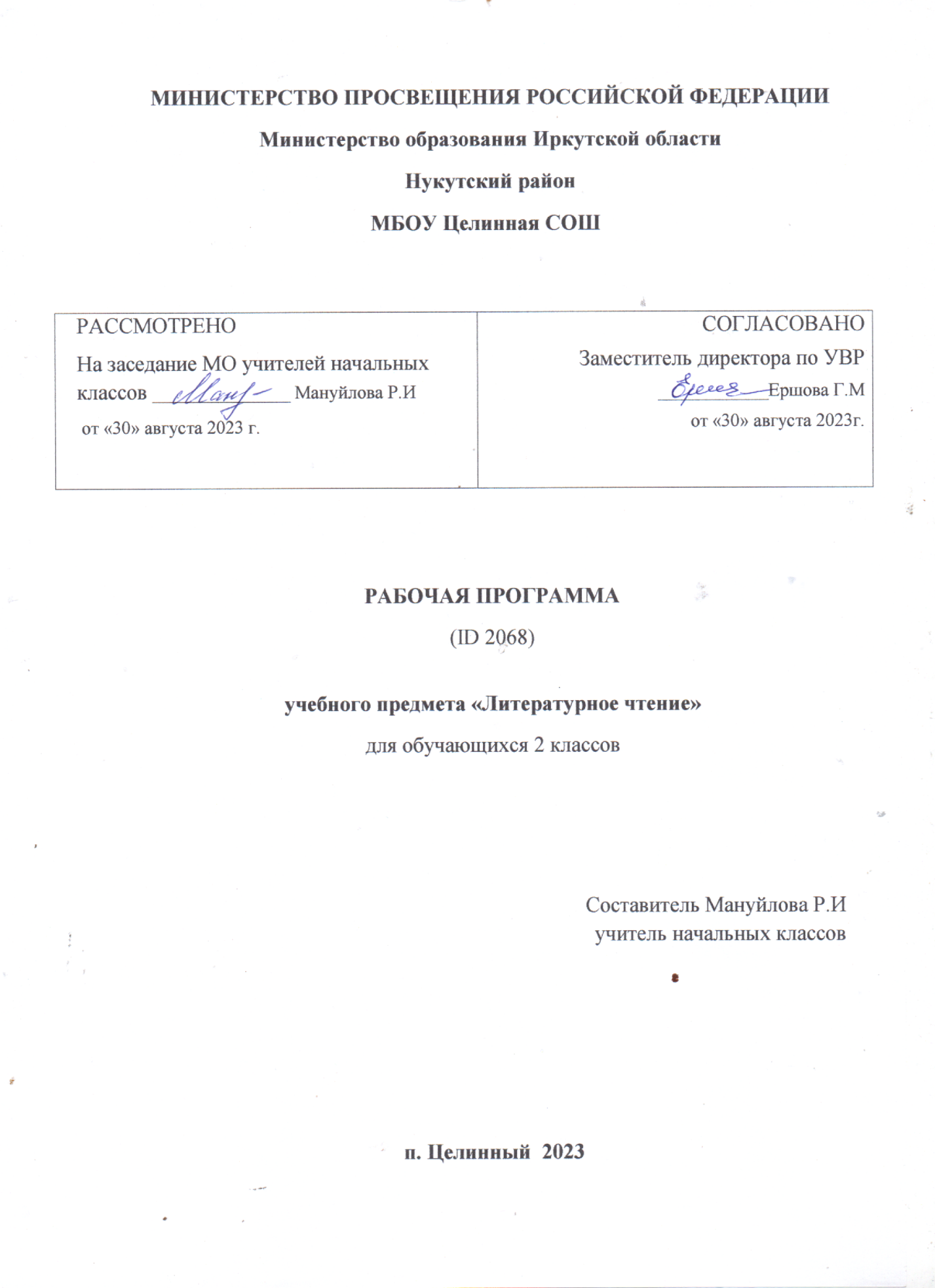 ПОЯСНИТЕЛЬНАЯ ЗАПИСКАРабочая программа по учебному предмету «Литературное чтение» (предметная область «Русский язык и литературное чтение») соответствует Федеральной рабочей программе по учебному предмету «Литературное чтение» и включает пояснительную записку, содержание обучения, планируемые результаты освоения программы по литературному чтению. Пояснительная записка отражает общие цели и задачи изучения литературного чтения, место в структуре учебного плана, а также подходы к отбору содержания и планируемым результатам.Содержание обучения представлено тематическими блоками, которые предлагаются для обязательного изучения в каждом классе на уровне начального общего образования. Содержание обучения в каждом классе завершается перечнем универсальных учебных действий (познавательных, коммуникативных, регулятивных), которые возможно формировать средствами литературного чтения с учётом возрастных особенностей обучающихся.Планируемые результаты освоения программы по литературному чтению включают личностные, метапредметные результаты за период обучения, а также предметные достижения обучающегося за каждый год обучения на уровне начального общего образования.ОБЩАЯ ХАРАКТЕРИСТИКА УЧЕБНОГО ПРЕДМЕТА «ЛИТЕРАТУРНОЕ ЧТЕНИЕ»Программа по литературному чтению на уровне начального общего образования составлена на основе требований к результатам освоения программы начального общего образования ФГОС НОО, а также ориентирована на целевые приоритеты духовно-нравственного развития, воспитания и социализации обучающихся, сформулированные в федеральной рабочей программе воспитания.Литературное чтение – один из ведущих учебных предметов уровня начального общего образования, который обеспечивает, наряду с достижением предметных результатов, становление базового умения, необходимого для успешного изучения других предметов и дальнейшего обучения, читательской грамотности и закладывает основы интеллектуального, речевого, эмоционального, духовно-нравственного развития обучающихся.Литературное чтение призвано ввести обучающегося в мир художественной литературы, обеспечить формирование навыков смыслового чтения, способов и приёмов работы с различными видами текстов и книгой, знакомство с детской литературой и с учётом этого направлен на общее и литературное развитие обучающегося, реализацию творческих способностей обучающегося, а также на обеспечение преемственности в изучении систематического курса литературы.ЦЕЛИ ИЗУЧЕНИЯ УЧЕБНОГО ПРЕДМЕТА «ЛИТЕРАТУРНОЕ ЧТЕНИЕ»Приоритетная цель обучения литературному чтению – становление грамотного читателя, мотивированного к использованию читательской деятельности как средства самообразования и саморазвития, осознающего роль чтения в успешности обучения и повседневной жизни, эмоционально откликающегося на прослушанное или прочитанное произведение.Приобретённые обучающимися знания, полученный опыт решения учебных задач, а также сформированность предметных и универсальных действий в процессе изучения литературного чтения станут фундаментом обучения на уровне основного общего образования, а также будут востребованы в жизни.Достижение цели изучения литературного чтения определяется решением следующих задач:формирование у обучающихся положительной мотивации к систематическому чтению и слушанию художественной литературы и произведений устного народного творчества;достижение необходимого для продолжения образования уровня общего речевого развития;осознание значимости художественной литературы и произведений устного народного творчества для всестороннего развития личности человека;первоначальное представление о многообразии жанров художественных произведений и произведений устного народного творчества;овладение элементарными умениями анализа и интерпретации текста, осознанного использования при анализе текста изученных литературных понятий в соответствии с представленными предметными результатами по классам;овладение техникой смыслового чтения вслух, «про себя» (молча) и текстовой деятельностью, обеспечивающей понимание и использование информации для решения учебных задач.Программа по литературному чтению представляет вариант распределения предметного содержания по годам обучения с характеристикой планируемых результатов. Содержание программы по литературному чтению раскрывает следующие направления литературного образования обучающегося: речевая и читательская деятельности, круг чтения, творческая деятельность.В основу отбора произведений для литературного чтения положены общедидактические принципы обучения: соответствие возрастным возможностям и особенностям восприятия обучающимися фольклорных произведений и литературных текстов; представленность в произведениях нравственно-эстетических ценностей, культурных традиций народов России, отдельных произведений выдающихся представителей мировой детской литературы.Важным принципом отбора содержания программы по литературному чтению является представленность разных жанров, видов и стилей произведений, обеспечивающих формирование функциональной литературной грамотности обучающегося, а также возможность достижения метапредметных результатов, способности обучающегося воспринимать различные учебные тексты при изучении других предметов учебного плана начального общего образования.Планируемые результаты изучения литературного чтения включают личностные, метапредметные результаты за период обучения, а также предметные достижения обучающегося за каждый год обучения на уровне начального общего образования.МЕСТО УЧЕБНОГО ПРЕДМЕТА «ЛИТЕРАТУРНОЕ ЧТЕНИЕ» В УЧЕБНОМ ПЛАНЕПредмет «Литературное чтение» преемственен по отношению к предмету «Литература», который изучается в основной школе.На литературное чтение в 1 классе отводится 132 часа (из них не менее 80 часов составляет вводный интегрированный учебный курс «Обучение грамоте»), во 2-4 классах по 136 часов (4 часа в неделю в каждом классе).СОДЕРЖАНИЕ УЧЕБНОГО ПРЕДМЕТА1 КЛАССОбучение грамоте[1]Развитие речиСоставление небольших рассказов на основе собственных игр, занятий. Участие в диалоге. Понимание текста при его прослушивании и при самостоятельном чтении вслух.ФонетикаЗвуки речи. Единство звукового состава слова и его значения. Установление последовательности звуков в слове и определение количества звуков.ЧтениеСлоговое чтение (ориентация на букву, обозначающую гласный звук). Плавное слоговое чтение и чтение целыми словами со скоростью, соответствующей индивидуальному темпу. Осознанное чтение слов, словосочетаний, предложений. Чтение с интонациями и паузами в соответствии со знаками препинания. Выразительное чтение на материале небольших прозаических текстов и стихотворений.Орфоэпическое чтение (при переходе к чтению целыми словами). Орфографическое чтение (проговаривание) как средство самоконтроля при письме под диктовку и при списывании.СИСТЕМАТИЧЕСКИЙ КУРССказка фольклорная (народная) и литературная (авторская). Восприятие текста произведений художественной литературы и устного народного творчества (не менее четырёх произведений). Фольклорная и литературная (авторская) сказка: сходство и различия. Реальность и волшебство в сказке. Событийная сторона сказок: последовательность событий в фольклорной (народной) и литературной (авторской) сказке. Отражение сюжета в иллюстрациях. Герои сказочных произведений. Нравственные ценности и идеи, традиции, быт, культура в русских народных и литературных (авторских) сказках, поступки, отражающие нравственные качества (отношение к природе, людям, предметам).Произведения для чтения: народные сказки о животных «Лисица и тетерев», «Лиса и рак», литературные (авторские) сказки К.Д. Ушинский «Петух и собака», сказки В.Г.Сутеева «Кораблик», «Под грибом» и другие (по выбору). Произведения о детях и для детей. Понятие «тема произведения» (общее представление): чему посвящено, о чём рассказывает. Главная мысль произведения: его основная идея (чему учит? какие качества воспитывает?). Произведения одной темы, но разных жанров: рассказ, стихотворение, сказка (общее представление на примере не менее шести произведений К. Д. Ушинского, Л. Н. Толстого, Е. А. Пермяка, В. А. Осеевой, А. Л. Барто, Ю. И. Ермолаева). Характеристика героя произведения, общая оценка поступков. Понимание заголовка произведения, его соотношения с содержанием произведения и его идеей. Осознание нравственно-этических понятий: друг, дружба, забота, труд, взаимопомощь.Произведения для чтения: К.Д. Ушинский «Худо тому, кто добра не делает никому», Л.Н. Толстой «Косточка», Е.А. Пермяк «Торопливый ножик»,В.А. Осеева «Три товарища», А.Л. Барто «Я – лишний», Ю.И. Ермолаев «Лучший друг» и другие (по выбору).Произведения о родной природе. Восприятие и самостоятельное чтение поэтических произведений о природе (на примере трёх-четырёх доступных произведений А. К. Толстого, А. Н. Плещеева, Е. Ф. Трутневой, С. Я. Маршака и др.). Тема поэтических произведений: звуки и краски природы, времена года, человек и природа; Родина, природа родного края. Особенности стихотворной речи, сравнение с прозаической: рифма, ритм (практическое ознакомление). Настроение, которое рождает поэтическое произведение. Отражение нравственной идеи в произведении: любовь к Родине, природе родного края. Иллюстрация к произведению как отражение эмоционального отклика на произведение. Выразительное чтение поэзии. Роль интонации при выразительном чтении. Интонационный рисунок выразительного чтения: ритм, темп, сила голоса.Устное народное творчество – малые фольклорные жанры (не менее шести произведений). Многообразие малых жанров устного народного творчества: потешка, загадка, пословица, их назначение (веселить, потешать, играть, поучать). Особенности разных малых фольклорных жанров. Потешка – игровой народный фольклор. Загадки – средство воспитания живости ума, сообразительности. Пословицы – проявление народной мудрости, средство воспитания понимания жизненных правил.Произведения для чтения: потешки, загадки, пословицы.Произведения о братьях наших меньших (трёх-четырёх авторов по выбору) – герои произведений. Цель и назначение произведений о взаимоотношениях человека и животных – воспитание добрых чувств и бережного отношения к животным. Виды текстов: художественный и научно-познавательный, их сравнение. Характеристика героя: описание его внешности. Осознание нравственно-этических понятий: любовь и забота о животных.Произведения для чтения: В.В. Бианки «Лис и Мышонок», Е.И. Чарушин «Про Томку», М.М. Пришвин «Ёж», Н.И. Сладков «Лисица и Ёж» и другие.Произведения о маме. Восприятие и самостоятельное чтение произведений о маме (не менее одного автора по выбору, на примере доступных произведений Е. А. Благининой, А. Л. Барто, А. В. Митяева и др.). Осознание нравственно-этических понятий: чувство любви как привязанность одного человека к другому (матери к ребёнку, детей к матери, близким), проявление любви и заботы о родных людях.Произведения для чтения: Е.А. Благинина «Посидим в тишине», А.Л. Барто «Мама», А.В. Митяев «За что я люблю маму» и другие (по выбору).Фольклорные и авторские произведения о чудесах и фантазии (не менее трёх произведений). Способность автора произведения замечать чудесное в каждом жизненном проявлении, необычное в обыкновенных явлениях окружающего мира. Сочетание в произведении реалистических событий с необычными, сказочными, фантастическими.Произведения для чтения: Р.С. Сеф «Чудо», В.В. Лунин «Я видел чудо», Б.В. Заходер «Моя Вообразилия», Ю.П. Мориц «Сто фантазий» и другие (по выбору).Библиографическая культура (работа с детской книгой). Представление о том, что книга – источник необходимых знаний. Обложка, оглавление, иллюстрации – элементы ориентировки в книге. Умение использовать тематический каталог при выборе книг в библиотеке.Изучение литературного чтения в 1 классе способствует освоению на пропедевтическом уровне ряда универсальных учебных действий: познавательных универсальных учебных действий, коммуникативных универсальных учебных действий, регулятивных универсальных учебных действий, совместной деятельности. Базовые логические действия как часть познавательных универсальных учебных действий способствуют формированию умений:читать вслух целыми словами без пропусков и перестановок букв и слогов доступные по восприятию и небольшие по объёму прозаические и стихотворные произведения;понимать фактическое содержание прочитанного или прослушанного текста;ориентироваться в терминах и понятиях: фольклор, малые фольклорные жанры, тема, идея, заголовок, содержание произведения, сказка (фольклорная и литературная), автор, герой, рассказ, стихотворение (в пределах изученного);различать и группировать произведения по жанрам (загадки, пословицы, сказки (фольклорная и литературная), стихотворение, рассказ);анализировать текст: определять тему, устанавливать последовательность событий в произведении, характеризовать героя, давать положительную или отрицательную оценку его поступкам, задавать вопросы по фактическому содержанию;сравнивать произведения по теме, настроению, которое оно вызывает.Работа с информацией как часть познавательных универсальных учебных действий способствует формированию умений:понимать, что текст произведения может быть представлен в иллюстрациях, различных видах зрительного искусства (фильм, спектакль и другие);соотносить иллюстрацию с текстом произведения, читать отрывки из текста, которые соответствуют иллюстрации.Коммуникативные универсальные учебные действия способствуют формированию умений:читать наизусть стихотворения, соблюдать орфоэпические и пунктуационные нормы;участвовать в беседе по обсуждению прослушанного или прочитанного текста: слушать собеседника, отвечать на вопросы, высказывать своё отношение к обсуждаемой проблеме;пересказывать (устно) содержание произведения с опорой на вопросы, рисунки, предложенный план;объяснять своими словами значение изученных понятий;описывать своё настроение после слушания (чтения) стихотворений, сказок, рассказов.Регулятивные универсальные учебные действия способствуют формированию умений:понимать и удерживать поставленную учебную задачу, в случае необходимости обращаться за помощью к учителю;проявлять желание самостоятельно читать, совершенствовать свой навык чтения; с помощью учителя оценивать свои успехи (трудности) в освоении читательской деятельности.Совместная деятельность способствует формированию умений:проявлять желание работать в парах, небольших группах;проявлять культуру взаимодействия, терпение, умение договариваться, ответственно выполнять свою часть работы.2 КЛАССО нашей Родине. Круг чтения: произведения о Родине (на примере не менее трёх стихотворений И. С. Никитина, Ф. П. Савинова, А. А. Прокофьева и др.). Патриотическое звучание произведений о родном крае и природе. Отражение в произведениях нравственно-этических понятий: любовь к Родине, родному краю, Отечеству. Анализ заголовка, соотнесение его с главной мыслью и идеей произведения. Иллюстрация к произведению как отражение эмоционального отклика на произведение. Отражение темы. Родины в изобразительном искусстве (пейзажи И. И. Левитана, И. И. Шишкина, В. Д. Поленова и др.).Произведения для чтения: И.С. Никитин «Русь», Ф.П. Савинов «Родина», А.А. Прокофьев «Родина» и другие (по выбору).Фольклор (устное народное творчество). Произведения малых жанров фольклора (потешки, считалки, пословицы, скороговорки, небылицы, загадки по выбору). Шуточные фольклорные произведения – скороговорки, небылицы. Особенности скороговорок, их роль в речи. Игра со словом, «перевёртыш событий» как основа построения небылиц. Ритм и счёт – основные средства выразительности и построения считалки. Народные песни, их особенности. Загадка как жанр фольклора, тематические группы загадок. Сказка – выражение народной мудрости, нравственная идея фольклорных сказок. Особенности сказок разного вида (о животных, бытовые, волшебные). Особенности сказок о животных: сказки народов России. Бытовая сказка: герои, место действия, особенности построения и языка. Диалог в сказке. Понятие о волшебной сказке (общее представление): наличие присказки, постоянные эпитеты, волшебные герои. Фольклорные произведения народов России: отражение в сказках народного быта и культуры.Произведения для чтения: потешки, считалки, пословицы, скороговорки, загадки, народные песни, русская народная сказка «Каша из топора», русская народная сказка «У страха глаза велики», русская народная сказка «Зимовье зверей», русская народная сказка «Снегурочка», сказки народов России (1-2 произведения) и другие.Звуки и краски родной природы в разные времена года. Тема природы в разные времена года (осень, зима, весна, лето) в произведениях литературы (по выбору, не менее пяти авторов). Эстетическое восприятие явлений природы (звуки, краски времён года). Средства выразительности при описании природы: сравнение и эпитет. Настроение, которое создаёт пейзажная лирика. Иллюстрация как отражение эмоционального отклика на произведение. Отражение темы «Времена года» в картинах художников (на примере пейзажей И. И. Левитана, В. Д. Поленова, А. И. Куинджи, И. И. Шишкина и др.) и музыкальных произведениях (например, произведения П. И. Чайковского, А. Вивальди и др.). Произведения для чтения: А.С. Пушкин «Уж небо осенью дышало…», «Вот север, тучи нагоняя…», А.А. Плещеев «Осень», А.К. Толстой «Осень. Обсыпается наш сад…», М.М. Пришвин «Осеннее утро», Г.А. Скребицкий «Четыре художника», Ф.И. Тютчев «Чародейкою Зимою», «Зима недаром злится», И.С. Соколов-Микитов «Зима в лесу», С.А. Есенин «Поёт зима – аукает…», И.З. Суриков «Лето» и другие.О детях и дружбе. Круг чтения: тема дружбы в художественном произведении (расширение круга чтения: не менее четырёх произведений Н.Н. Носова, В.А. Осеевой, В.Ю. Драгунского, В.В. Лунина и др.). Отражение в произведениях нравственно-этических понятий: дружба, терпение, уважение, помощь друг другу. Главная мысль произведения. Герой произведения (введение понятия «главный герой»), его характеристика (портрет), оценка поступков.Произведения для чтения: Л.Н. Толстой «Филиппок», Е.А. Пермяк «Две пословицы», Ю.И. Ермолаев «Два пирожных», В.А. Осеева «Синие листья», Н.Н. Носов «На горке», «Заплатка», А.Л. Барто «Катя», В.В. Лунин «Я и Вовка», В.Ю. Драгунский «Тайное становится явным» и другие (по выбору).Мир сказок. Фольклорная (народная) и литературная (авторская) сказка: «бродячие» сюжеты (произведения по выбору, не менее четырёх). Фольклорная основа авторских сказок: сравнение сюжетов, героев, особенностей языка. Составление плана произведения: части текста, их главные темы. Иллюстрации, их значение в раскрытии содержания произведения.Произведения для чтения: народная сказка «Золотая рыбка», А.С. Пушкин «Сказка о рыбаке и рыбке», народная сказка «Морозко», В.Ф. Одоевский «Мороз Иванович», В.И. Даль «Девочка Снегурочка» и другие.О братьях наших меньших. Жанровое многообразие произведений о животных (песни, загадки, сказки, басни, рассказы, стихотворения; произведения по выбору, не менее пяти авторов). Дружба людей и животных – тема литературы (произведения Е. И. Чарушина, В. В. Бианки, С. В. Михалкова, Б. С. Житкова, М. М. Пришвина и др.). Отражение образов животных в фольклоре (русские народные песни, загадки, сказки). Герои стихотворных и прозаических произведений о животных. Описание животных в художественном и научно-познавательном тексте. Нравственно-этические понятия: отношение человека к животным (любовь и забота). Особенности басни как жанра литературы, прозаические и стихотворные басни (на примере произведений И. А. Крылова, Л. Н. Толстого). Мораль басни как нравственный урок (поучение). Знакомство с художниками-иллюстраторами, анималистами (без использования термина): Е. И. Чарушин, В. В. Бианки.Произведения для чтения: И.А. Крылов «Лебедь, Щука и Рак», Л.Н. Толстой «Лев и мышь», М.М. Пришвин «Ребята и утята», Б.С. Житков «Храбрый утёнок», В.Д. Берестов «Кошкин щенок», В.В. Бианки «Музыкант», Е.И. Чарушин «Страшный рассказ», С.В. Михалков «Мой щенок» и другие (по выбору).О наших близких, о семье. Тема семьи, детства, взаимоотношений взрослых и детей в творчестве писателей и фольклорных произведениях (по выбору). Отражение нравственных семейных ценностей в произведениях о семье: любовь и сопереживание, уважение и внимание к старшему поколению, радость общения и защищённость в семье. Тема художественных произведений: Международный женский день, День Победы.Произведения для чтения: Л.Н. Толстой «Отец и сыновья», А.А. Плещеев «Песня матери», В.А. Осеева «Сыновья», С.В. Михалков «Быль для детей», С.А. Баруздин «Салют» и другое (по выбору).Зарубежная литература. Круг чтения: литературная (авторская) сказка (не менее двух произведений): зарубежные писатели-сказочники (Ш. Перро, Х.-К. Андерсен и др.). Характеристика авторской сказки: герои, особенности построения и языка. Сходство тем и сюжетов сказок разных народов. Составление плана художественного произведения: части текста, их главные темы. Иллюстрации, их значение в раскрытии содержания произведения.Произведения для чтения: Ш. Перро «Кот в сапогах», Х.-К. Андерсен «Пятеро из одного стручка» и другие (по выбору).Библиографическая культура (работа с детской книгой и справочной литературой). Книга как источник необходимых знаний. Элементы книги: содержание или оглавление, аннотация, иллюстрация. Выбор книг на основе рекомендательного списка, тематические картотеки библиотеки. Книга учебная, художественная, справочная.Изучение литературного чтения во 2 классе способствует освоению на пропедевтическом уровне ряда универсальных учебных действий: познавательных универсальных учебных действий, коммуникативных универсальных учебных действий, регулятивных универсальных учебных действий, совместной деятельности.Базовые логические и исследовательские действия как часть познавательных универсальных учебных действий способствуют формированию умений:читать вслух целыми словами без пропусков и перестановок букв и слогов доступные по восприятию и небольшие по объёму прозаические и стихотворные произведения (без отметочного оценивания);сравнивать и группировать различные произведения по теме (о Родине,о родной природе, о детях, о животных, о семье, о чудесах и превращениях),по жанрам (произведения устного народного творчества, сказка (фольклорнаяи литературная), рассказ, басня, стихотворение);характеризовать (кратко) особенности жанров (произведения устного народного творчества, литературная сказка, рассказ, басня, стихотворение);анализировать текст сказки, рассказа, басни: определять тему, главную мысль произведения, находить в тексте слова, подтверждающие характеристику героя, оценивать его поступки, сравнивать героев по предложенному алгоритму, устанавливать последовательность событий (действий) в сказке и рассказе;анализировать текст стихотворения: называть особенности жанра (ритм, рифма), находить в тексте сравнения, эпитеты, слова в переносном значении, объяснять значение незнакомого слова с опорой на контекст и по словарю.Работа с информацией как часть познавательных универсальных учебных действий способствует формированию умений:соотносить иллюстрации с текстом произведения;ориентироваться в содержании книги, каталоге, выбирать книгу по автору, каталогу на основе рекомендованного списка;по информации, представленной в оглавлении, в иллюстрациях предполагать тему и содержание книги;пользоваться словарями для уточнения значения незнакомого слова.Коммуникативные универсальные учебные действия способствуют формированию умений:участвовать в диалоге: отвечать на вопросы, кратко объяснять свои ответы, дополнять ответы других участников, составлять свои вопросы и высказыванияна заданную тему;пересказывать подробно и выборочно прочитанное произведение;обсуждать (в парах, группах) содержание текста, формулировать (устно) простые выводы на основе прочитанного (прослушанного) произведения;описывать (устно) картины природы;сочинять по аналогии с прочитанным загадки, рассказы, небольшие сказки;участвовать в инсценировках и драматизации отрывков из художественных произведений.Регулятивные универсальные учебные действия способствуют формированию умений:оценивать своё эмоциональное состояние, возникшее при прочтении (слушании) произведения;удерживать в памяти последовательность событий прослушанного (прочитанного) текста;контролировать выполнение поставленной учебной задачи при чтении(слушании) произведения;проверять (по образцу) выполнение поставленной учебной задачи.Совместная деятельность способствует формированию умений:выбирать себе партнёров по совместной деятельности;распределять работу, договариваться, приходить к общему решению, отвечать за общий результат работы.3 КЛАССО Родине и её истории. Любовь к Родине и её история – важные темы произведений литературы (произведения одного-двух авторов по выбору). Чувство любви к Родине, сопричастность к прошлому и настоящему своей страны и родного края – главные идеи, нравственные ценности, выраженные в произведениях о Родине. Образ Родины в стихотворных и прозаических произведениях писателей и поэтов ХIХ и ХХ веков. Осознание нравственно-этических понятий: любовь к родной стороне, малой родине, гордость за красоту и величие своей Отчизны. Роль и особенности заголовка произведения. Репродукции картин как иллюстрации к произведениям о Родине. Использование средств выразительности при чтении вслух: интонация, темп, ритм, логические ударения. Произведения для чтения: К.Д. Ушинский «Наше отечество», М.М. Пришвин «Моя Родина», С.А. Васильев «Россия», Н.П. Кончаловская «Наша древняя столица» (отрывки) и другое (по выбору).Фольклор (устное народное творчество). Круг чтения: малые жанры фольклора (пословицы, потешки, считалки, небылицы, скороговорки, загадки, по выбору). Знакомство с видами загадок. Пословицы народов России (значение, характеристика, нравственная основа). Книги и словари, созданные В. И. Далем. Активный словарь устной речи: использование образных слов, пословиц и поговорок, крылатых выражений. Нравственные ценности в фольклорных произведениях народов России.Фольклорная сказка как отражение общечеловеческих ценностей и нравственных правил. Виды сказок (о животных, бытовые, волшебные). Художественные особенности сказок: построение (композиция), язык (лексика). Характеристика героя, волшебные помощники, иллюстрация как отражение сюжета волшебной сказки (картины В. М. Васнецова, И. Я. Билибина и др.). Отражение в сказках народного быта и культуры. Составление плана сказки.Круг чтения: народная песня. Чувства, которые рождают песни, темы песен. Описание картин природы как способ рассказать в песне о родной земле. Былина как народный песенный сказ о важном историческом событии. Фольклорные особенности жанра былин: язык (напевность исполнения, выразительность), характеристика главного героя (где жил, чем занимался, какими качествами обладал). Характеристика былин как героического песенного сказа, их особенности (тема, язык). Язык былин, устаревшие слова, их место в былине и представление в современной лексике. Репродукции картин как иллюстрации к эпизодам фольклорного произведения.Произведения для чтения: малые жанры фольклора, русская народная сказка «Иван-царевич и серый волк», былина об Илье Муромце и другие (по выбору).Творчество А. С. Пушкина. А. С. Пушкин – великий русский поэт. Лирические произведения А. С. Пушкина: средства художественной выразительности (сравнение, эпитет); рифма, ритм. Литературные сказки А. С. Пушкина в стихах («Сказка о царе Салтане, о сыне его славном и могучем богатыре князе Гвидоне Салтановиче и о прекрасной царевне Лебеди» и другие по выбору). Нравственный смысл произведения, структура сказочного текста, особенности сюжета, приём повтора как основа изменения сюжета. Связь пушкинских сказок с фольклорными. Положительные и отрицательные герои, волшебные помощники, язык авторской сказки. И. Я. Билибин – иллюстратор сказок А. С. Пушкина.Произведения для чтения: А.С. Пушкин «Сказка о царе Салтане, о сыне его славном и могучем богатыре князе Гвидоне Салтановиче и о прекрасной царевне Лебеди», «В тот год осенняя погода…», «Опрятней модного паркета…» и другие (по выбору).Творчество И. А. Крылова. Басня – произведение-поучение, которое помогает увидеть свои и чужие недостатки. Иносказание в баснях И. А. Крылов – великий русский баснописец. Басни И. А. Крылова (не менее двух): назначение, темы и герои, особенности языка. Явная и скрытая мораль басен. Использование крылатых выражений в речи. Произведения для чтения: И.А. Крылов «Ворона и Лисица», «Лисица и виноград», «Мартышка и очки» и другие (по выбору).Картины природы в произведениях поэтов и писателей ХIХ–ХХ веков. Лирические произведения как способ передачи чувств людей, автора. Картины природы в произведениях поэтов и писателей (не менее пяти авторов по выбору): Ф. И. Тютчева, А. А. Фета, А. Н. Майкова, Н. А. Некрасова, А. А. Блока, И. А. Бунина, С. А. Есенина, А. П. Чехова, К. Г. Паустовского и др. Чувства, вызываемые лирическими произведениями. Средства выразительности в произведениях лирики: эпитеты, синонимы, антонимы, сравнения. Звукопись, её выразительное значение Олицетворение как одно из средств выразительности лирического произведения. Живописные полотна как иллюстрация к лирическому произведению: пейзаж. Сравнение средств создания пейзажа в тексте-описании (эпитеты, сравнения, олицетворения), в изобразительном искусстве (цвет, композиция), в произведениях музыкального искусства (тон, темп, мелодия).Произведения для чтения: Ф.И. Тютчев «Есть в осени первоначальной…», А.А. Фет «Кот поёт, глаза прищуря», «Мама! Глянь-ка из окошка…», А.Н. Майков «Осень», С.А. Есенин «Берёза», Н.А. Некрасов «Железная дорога» (отрывок), А.А. Блок «Ворона», И.А. Бунин «Первый снег» и другие (по выбору).Творчество Л. Н. Толстого. Жанровое многообразие произведений Л. Н. Толстого: сказки, рассказы, басни, быль (не менее трёх произведений). Рассказ как повествование: связь содержания с реальным событием. Структурные части произведения (композиция): начало, завязка действия, кульминация, развязка. Эпизод как часть рассказа. Различные виды планов. Сюжет рассказа: основные события, главные герои, действующие лица, различение рассказчика и автора произведения. Художественные особенности текста-описания, текста-рассуждения.Произведения для чтения: Л.Н. Толстой «Лебеди», «Зайцы», «Прыжок», «Акула» и другие.Литературная сказка. Литературная сказка русских писателей (не менее двух). Круг чтения: произведения В. М. Гаршина, М. Горького, И. С. Соколова-Микитова и др. Особенности авторских сказок (сюжет, язык, герои). Составление аннотации.Произведения для чтения: В.М. Гаршин «Лягушка-путешественница», И.С. Соколов-Микитов «Листопадничек», М. Горький «Случай с Евсейкой» и другие (по выбору).Произведения о взаимоотношениях человека и животных. Человек и его отношения с животными: верность, преданность, забота и любовь. Круг чтения: произведения Д. Н. Мамина-Сибиряка, К. Г. Паустовского, М. М. Пришвина, Б. С. Житкова. Особенности рассказа: тема, герои, реальность событий, композиция, объекты описания (портрет героя, описание интерьера).Произведения для чтения: Б.С. Житков «Про обезьянку», К.Г. Паустовский «Барсучий нос», «Кот-ворюга», Д.Н. Мамин-Сибиряк «Приёмыш» и другое (по выбору).Произведения о детях. Дети – герои произведений: раскрытие тем «Разные детские судьбы», «Дети на войне». Отличие автора от героя и рассказчика. Герой художественного произведения: время и место проживания, особенности внешнего вида и характера. Историческая обстановка как фон создания произведения: судьбы крестьянских детей, дети на войне (произведения по выбору двух-трёх авторов). Основные события сюжета, отношение к ним героев произведения. Оценка нравственных качеств, проявляющихся в военное время.Произведения для чтения: Л. Пантелеев «На ялике», А. Гайдар «Тимур и его команда» (отрывки), Л. Кассиль и другие (по выбору).Юмористические произведения. Комичность как основа сюжета. Герой юмористического произведения. Средства выразительности текста юмористического содержания: преувеличение. Авторы юмористических рассказов (не менее двух произведений): Н. Н. Носов, В.Ю. Драгунский, М. М. Зощенко и др.Произведения для чтения: В.Ю. Драгунский «Денискины рассказы» (1-2 произведения), Н.Н. Носов «Весёлая семейка» (1-2 рассказа из цикла) и другие (по выбору).Зарубежная литература. Круг чтения (произведения двух-трёх авторов по выбору): литературные сказки Ш. Перро, Х.-К. Андерсена, Р. Киплинга. Особенности авторских сказок (сюжет, язык, герои). Рассказы о животных зарубежных писателей. Известные переводчики зарубежной литературы: С. Я. Маршак, К. И. Чуковский, Б. В. Заходер. Произведения для чтения: Х.-К. Андерсен «Гадкий утёнок», Ш. Перро «Подарок феи» и другие (по выбору).Библиографическая культура (работа с детской книгой и справочной литературой). Ценность чтения художественной литературы и фольклора, осознание важности читательской деятельности. Использование с учётом учебных задач аппарата издания (обложка, оглавление, аннотация, предисловие, иллюстрации). Правила юного читателя. Книга как особый вид искусства. Общее представление о первых книгах на Руси, знакомство с рукописными книгами.Изучение литературного чтения в 3 классе способствует освоению ряда универсальных учебных действий: познавательных универсальных учебных действий, коммуникативных универсальных учебных действий, регулятивных универсальных учебных действий, совместной деятельности. Базовые логические и исследовательские действия как часть познавательных универсальных учебных действий способствуют формированию умений:читать доступные по восприятию и небольшие по объёму прозаические и стихотворные произведения (без отметочного оценивания);различать сказочные и реалистические, лирические и эпические, народные и авторские произведения;анализировать текст: обосновывать принадлежность к жанру, определять тему и главную мысль, делить текст на части, озаглавливать их, находить в тексте заданный эпизод, определять композицию произведения, характеризовать героя;конструировать план текста, дополнять и восстанавливать нарушенную последовательность;сравнивать произведения, относящиеся к одной теме, но разным жанрам; произведения одного жанра, но разной тематики;исследовать текст: находить описания в произведениях разных жанров (портрет, пейзаж, интерьер).Работа с информацией как часть познавательных универсальных учебных действий способствуют формированию умений:сравнивать информацию словесную (текст), графическую или изобразительную (иллюстрация), звуковую (музыкальное произведение);подбирать иллюстрации к тексту, соотносить произведения литературы и изобразительного искусства по тематике, настроению, средствам выразительности;выбирать книгу в библиотеке в соответствии с учебной задачей; составлять аннотацию.Коммуникативные универсальные учебные действия способствуют формированию умений:читать текст с разными интонациями, передавая своё отношение к событиям, героям произведения;формулировать вопросы по основным событиям текста;пересказывать текст (подробно, выборочно, с изменением лица);выразительно исполнять стихотворное произведение, создавая соответствующее настроение;сочинять простые истории (сказки, рассказы) по аналогии.Регулятивные универсальные учебные способствуют формированию умений:принимать цель чтения, удерживать её в памяти, использовать в зависимости от учебной задачи вид чтения, контролировать реализацию поставленной задачи чтения;оценивать качество своего восприятия текста на слух;выполнять действия контроля (самоконтроля) и оценки процесса и результата деятельности, при необходимости вносить коррективы в выполняемые действия.Совместная деятельность способствует формированию умений:участвовать в совместной деятельности: выполнять роли лидера, подчинённого, соблюдать равноправие и дружелюбие;в коллективной театрализованной деятельности читать по ролям, инсценировать (драматизировать) несложные произведения фольклора и художественной литературы; выбирать роль, договариваться о манере её исполнения в соответствии с общим замыслом;осуществлять взаимопомощь, проявлять ответственность при выполнении своей части работы, оценивать свой вклад в общее дело.4 КЛАССО Родине, героические страницы истории. Наше Отечество, образ родной земли в стихотворных и прозаических произведениях писателей и поэтов ХIХ и ХХ веков (по выбору, не менее четырёх, например произведения С. Т. Романовского, А. Т. Твардовского, С. Д. Дрожжина, В. М. Пескова и др.). Представление о проявлении любви к родной земле в литературе разных народов (на примере писателей родного края, представителей разных народов России). Страницы истории России, великие люди и события: образы Александра Невского, Михаила Кутузова и других выдающихся защитников Отечества в литературе для детей. Отражение нравственной идеи: любовь к Родине. Героическое прошлое России, тема Великой Отечественной войны в произведениях литературы (на примере рассказов Л. А. Кассиля, С. П. Алексеева). Осознание понятия: поступок, подвиг.Круг чтения: народная и авторская песня: понятие исторической песни, знакомство с песнями на тему Великой Отечественной войны (2-3 произведения по выбору).Произведения для чтения: С.Д. Дрожжин «Родине», В.М. Песков «Родине», А.Т. Твардовский «О Родине большой и малой» (отрывок), С.Т. Романовский «Ледовое побоище», С.П. Алексеев (1-2 рассказа военно-исторической тематики) и другие (по выбору).Фольклор (устное народное творчество). Фольклор как народная духовная культура (произведения по выбору). Многообразие видов фольклора: словесный, музыкальный, обрядовый (календарный). Культурное значение фольклора для появления художественной литературы. Малые жанры фольклора (назначение, сравнение, классификация). Собиратели фольклора (А. Н. Афанасьев, В. И. Даль). Виды сказок: о животных, бытовые, волшебные. Отражение в произведениях фольклора нравственных ценностей, быта и культуры народов мира. Сходство фольклорных произведений разных народов по тематике, художественным образам и форме («бродячие» сюжеты). Круг чтения: былина как эпическая песня о героическом событии. Герой былины – защитник страны. Образы русских богатырей: Ильи Муромца, Алёши Поповича, Добрыни Никитича, Никиты Кожемяки (где жил, чем занимался, какими качествами обладал). Средства художественной выразительности в былине: устойчивые выражения, повторы, гипербола. Устаревшие слова, их место в былине и представление в современной лексике. Народные былинно-сказочные темы в творчестве художника В. М. Васнецова.Произведения для чтения: произведения малых жанров фольклора, народные сказки (2-3 сказки по выбору), сказки народов России (2-3 сказки по выбору), былины из цикла об Илье Муромце, Алёше Поповиче, Добрыне Никитиче (1-2 по выбору).Творчество А. С. Пушкина. Картины природы в лирических произведениях А. С. Пушкина. Средства художественной выразительности в стихотворном произведении (сравнение, эпитет, олицетворение). Литературные сказки А. С. Пушкина в стихах: «Сказка о мёртвой царевне и о семи богатырях». Фольклорная основа авторской сказки. Положительные и отрицательные герои, волшебные помощники, язык авторской сказки.Произведения для чтения: А.С. Пушкин «Сказка о мёртвой царевне и о семи богатырях», «Няне», «Осень» (отрывки), «Зимняя дорога» и другие.Творчество И. А. Крылова. Представление о басне как лиро-эпическом жанре. Круг чтения: басни на примере произведений И. А. Крылова, И. И. Хемницера, Л. Н. Толстого, С. В. Михалкова. Басни стихотворные и прозаические (не менее трёх). Развитие событий в басне, её герои (положительные, отрицательные). Аллегория в баснях. Сравнение басен: назначение, темы и герои, особенности языка.Произведения для чтения: Крылов И.А. «Стрекоза и муравей», «Квартет», И.И. Хемницер «Стрекоза», Л.Н. Толстой «Стрекоза и муравьи» и другие. Творчество М. Ю. Лермонтова. Круг чтения: лирические произведения М. Ю. Лермонтова (не менее трёх). Средства художественной выразительности (сравнение, эпитет, олицетворение); рифма, ритм. Метафора как «свёрнутое» сравнение. Строфа как элемент композиции стихотворения. Переносное значение слов в метафоре. Метафора в стихотворениях М. Ю. Лермонтова.Произведения для чтения: М.Ю. Лермонтов «Утёс», «Парус», «Москва, Москва! …Люблю тебя как сын…» и другие.Литературная сказка. Тематика авторских стихотворных сказок (две-три по выбору). Герои литературных сказок (произведения П. П. Ершова, П. П. Бажова, С. Т. Аксакова, С. Я. Маршака и др.). Связь литературной сказки с фольклорной: народная речь – особенность авторской сказки. Иллюстрации в сказке: назначение, особенности.Произведения для чтения: П.П. Бажов «Серебряное копытце», П.П. Ершов «Конёк-Горбунок», С.Т. Аксаков «Аленький цветочек» и другие. Картины природы в творчестве поэтов и писателей ХIХ– ХХ веков. Лирика, лирические произведения как описание в стихотворной форме чувств поэта, связанных с наблюдениями, описаниями природы. Круг чтения: лирические произведения поэтов и писателей (не менее пяти авторов по выбору): В. А. Жуковский, И.С. Никитин, Е. А. Баратынский, Ф. И. Тютчев, А. А. Фет, Н. А. Некрасов, И. А. Бунин, А. А. Блок, К. Д. Бальмонт и др. Темы стихотворных произведений, герой лирического произведения. Авторские приёмы создания художественного образа в лирике. Средства выразительности в произведениях лирики: эпитеты, синонимы, антонимы, сравнения, олицетворения, метафоры. Репродукция картины как иллюстрация к лирическому произведению.Произведения для чтения: В.А. Жуковский «Загадка», И.С. Никитин «В синем небе плывут над полями…», Ф.И. Тютчев «Как неожиданно и ярко», А.А. Фет «Весенний дождь», Е.А. Баратынский «Весна, весна! Как воздух чист», И.А. Бунин «Листопад» (отрывки) и другие (по выбору).Творчество Л. Н. Толстого. Круг чтения (не менее трёх произведений): рассказ (художественный и научно-познавательный), сказки, басни, быль. Повесть как эпический жанр (общее представление). Значение реальных жизненных ситуаций в создании рассказа, повести. Отрывки из автобиографической повести Л. Н. Толстого «Детство». Особенности художественного текста-описания: пейзаж, портрет героя, интерьер. Примеры текста-рассуждения в рассказах Л. Н. Толстого.Произведения для чтения: Л.Н. Толстой «Детство» (отдельные главы), «Русак», «Черепаха» и другие (по выбору).Произведения о животных и родной природе. Взаимоотношения человека и животных, защита и охрана природы – тема произведений литературы. Круг чтения (не менее трёх авторов): на примере произведений В. П. Астафьева, М. М. Пришвина, С.А. Есенина, А. И. Куприна, К. Г. Паустовского, Ю. И. Коваля и др.Произведения для чтения: В.П. Астафьев «Капалуха», М.М. Пришвин «Выскочка», С.А. Есенин «Лебёдушка» и другие (по выбору).Произведения о детях. Тематика произведений о детях, их жизни, играх и занятиях, взаимоотношениях со взрослыми и сверстниками (на примере произведений не менее трёх авторов): А. П. Чехова, Н. Г. Гарина-Михайловского, М.М. Зощенко, К.Г.Паустовский, Б. С. Житкова, В. В. Крапивина и др. Словесный портрет героя как его характеристика. Авторский способ выражения главной мысли. Основные события сюжета, отношение к ним героев. Произведения для чтения: А.П. Чехов «Мальчики», Н.Г. Гарин-Михайловский «Детство Тёмы» (отдельные главы), М.М. Зощенко «О Лёньке и Миньке» (1-2 рассказа из цикла), К.Г. Паустовский «Корзина с еловыми шишками» и другие.Пьеса. Знакомство с новым жанром – пьесой-сказкой. Пьеса – произведение литературы и театрального искусства (одна по выбору). Пьеса как жанр драматического произведения. Пьеса и сказка: драматическое и эпическое произведения. Авторские ремарки: назначение, содержание.Произведения для чтения: С.Я. Маршак «Двенадцать месяцев» и другие. Юмористические произведения. Круг чтения (не менее двух произведений по выбору): юмористические произведения на примере рассказов В. Ю. Драгунского, Н. Н. Носова, М. М. Зощенко, В. В. Голявкина. Герои юмористических произведений. Средства выразительности текста юмористического содержания: гипербола. Юмористические произведения в кино и театре.Произведения для чтения: В.Ю. Драгунский «Денискины рассказы» (1-2 произведения по выбору), Н.Н. Носов «Витя Малеев в школе и дома» (отдельные главы) и другие.Зарубежная литература. Расширение круга чтения произведений зарубежных писателей. Литературные сказки Х.-К. Андерсена, Ш. Перро, братьев Гримм и др. (по выбору). Приключенческая литература: произведения Дж. Свифта, Марка Твена. Произведения для чтения: Х.-К. Андерсен «Дикие лебеди», «Русалочка», Дж. Свифт «Приключения Гулливера» (отдельные главы), Марк Твен «Том Сойер» (отдельные главы) и другие (по выбору).Библиографическая культура (работа с детской книгой и справочной литературой). Польза чтения и книги: книга – друг и учитель. Правила читателя и способы выбора книги (тематический, систематический каталог). Виды информации в книге: научная, художественная (с опорой на внешние показатели книги), её справочно-иллюстративный материал. Очерк как повествование о реальном событии. Типы книг (изданий): книга-произведение, книга-сборник, собрание сочинений, периодическая печать, справочные издания. Работа с источниками периодической печати.Изучение литературного чтения в 4 классе способствует освоению ряда универсальных учебных действий: познавательных универсальных учебных действий, коммуникативных универсальных учебных действий, регулятивных универсальных учебных действий, совместной деятельности. Базовые логические и исследовательские действия как часть познавательных универсальных учебных действий способствуют формированию умений:читать вслух целыми словами без пропусков и перестановок букв и слогов доступные по восприятию и небольшие по объёму прозаические и стихотворные произведения (без отметочного оценивания);читать про себя (молча), оценивать своё чтение с точки зрения понимания и запоминания текста;анализировать текст: определять главную мысль, обосновывать принадлежность к жанру, определять тему и главную мысль, находить в тексте заданный эпизод, устанавливать взаимосвязь между событиями, эпизодами текста;характеризовать героя и давать оценку его поступкам; сравнивать героев одного произведения по предложенным критериям, самостоятельно выбирать критерий сопоставления героев, их поступков (по контрасту или аналогии);составлять план (вопросный, номинативный, цитатный) текста, дополнять и восстанавливать нарушенную последовательность;исследовать текст: находить средства художественной выразительности (сравнение, эпитет, олицетворение, метафора), описания в произведениях разных жанров (пейзаж, интерьер), выявлять особенности стихотворного текста (ритм, рифма, строфа).Работа с информацией как часть познавательных универсальных учебных действий способствуют формированию умений:использовать справочную информацию для получения дополнительной информации в соответствии с учебной задачей;характеризовать книгу по её элементам (обложка, оглавление, аннотация, предисловие, иллюстрации, примечания и другое);выбирать книгу в библиотеке в соответствии с учебной задачей; составлять аннотацию.Коммуникативные универсальные учебные действия способствуют формированию умений:соблюдать правила речевого этикета в учебном диалоге, отвечать и задавать вопросы к учебным и художественным текстам;пересказывать текст в соответствии с учебной задачей;рассказывать о тематике детской литературы, о любимом писателе и его произведениях;оценивать мнение авторов о героях и своё отношение к ним;использовать элементы импровизации при исполнении фольклорных произведений;сочинять небольшие тексты повествовательного и описательного характера по наблюдениям, на заданную тему.Регулятивные универсальные учебные способствуют формированию умений:понимать значение чтения для самообразования и саморазвития; самостоятельно организовывать читательскую деятельность во время досуга;определять цель выразительного исполнения и работы с текстом;оценивать выступление (своё и одноклассников) с точки зрения передачи настроения, особенностей произведения и героев;осуществлять контроль процесса и результата деятельности, устанавливать причины возникших ошибок и трудностей, проявлять способность предвидеть их в предстоящей работе.Совместная деятельность способствует формированию умений:участвовать в театрализованной деятельности: инсценировании и драматизации (читать по ролям, разыгрывать сценки);соблюдать правила взаимодействия;ответственно относиться к своим обязанностям в процессе совместной деятельности, оценивать свой вклад в общее дело.[1] В данной рабочей программе отражено только то содержание периода «Обучение грамоте» из Федеральной предметной программы «Русский язык», которое реализуется средствами предмета «Литературное чтение», остальное содержание прописывается в рабочей программе предмета «Русский язык».ПЛАНИРУЕМЫЕ ОБРАЗОВАТЕЛЬНЫЕ РЕЗУЛЬТАТЫИзучение литературного чтения в 1-4 классах направлено на достижение обучающимися личностных, метапредметных и предметных результатов освоения учебного предмета.ЛИЧНОСТНЫЕ РЕЗУЛЬТАТЫЛичностные результаты освоения программы предмета «Литературное чтение» достигаются в процессе единства учебной и воспитательной деятельности, обеспечивающей позитивную динамику развития личности младшего школьника, ориентированную на процессы самопознания, саморазвития и самовоспитания. Личностные результаты освоения программы предмета «Литературное чтение» отражают освоение младшими школьниками социально значимых норм и отношений, развитие позитивного отношения обучающихся к общественным, традиционным, социокультурным и духовно-нравственным ценностям, приобретение опыта применения сформированных представлений и отношений на практике.Гражданско-патриотическое воспитание:становление ценностного отношения к своей Родине – России, малой родине, проявление интереса к изучению родного языка, истории и культуре Российской Федерации, понимание естественной связи прошлого и настоящего в культуре общества;осознание своей этнокультурной и российской гражданской идентичности, сопричастности к прошлому, настоящему и будущему своей страны и родного края, проявление уважения к традициям и культуре своего и других народов в процессе восприятия и анализа произведений выдающихся представителей русской литературы и творчества народов России;первоначальные представления о человеке как члене общества, о правах и ответственности, уважении и достоинстве человека, о нравственно-этических нормах поведения и правилах межличностных отношений.Духовно-нравственное воспитание:освоение опыта человеческих взаимоотношений, признаки индивидуальности каждого человека, проявление сопереживания, уважения, любви, доброжелательности и других моральных качеств к родным, близким и чужим людям, независимо от их национальности, социального статуса, вероисповедания;осознание этических понятий, оценка поведения и поступков персонажей художественных произведений в ситуации нравственного выбора;выражение своего видения мира, индивидуальной позиции посредством накопления и систематизации литературных впечатлений, разнообразных по эмоциональной окраске;неприятие любых форм поведения, направленных на причинение физического и морального вреда другим людям Эстетическое воспитание:проявление уважительного отношения и интереса к художественной культуре, к различным видам искусства, восприимчивость к разным видам искусства, традициям и творчеству своего и других народов, готовность выражать своё отношение в разных видах художественной деятельности;приобретение эстетического опыта слушания, чтения и эмоционально-эстетической оценки произведений фольклора и художественной литературы;понимание образного языка художественных произведений, выразительных средств, создающих художественный образ.Трудовое воспитание:осознание ценности труда в жизни человека и общества, ответственное потребление и бережное отношение к результатам труда, навыки участия в различных видах трудовой деятельности, интерес к различным профессиям.Экологическое воспитание:бережное отношение к природе, осознание проблем взаимоотношений человека и животных, отражённых в литературных произведениях;неприятие действий, приносящих ей вред.Ценности научного познания:ориентация в деятельности на первоначальные представления о научной картине мира, понимание важности слова как средства создания словесно-художественного образа, способа выражения мыслей, чувств, идей автора;овладение смысловым чтением для решения различного уровня учебных и жизненных задач;потребность в самостоятельной читательской деятельности, саморазвитии средствами литературы, развитие познавательного интереса, активности, инициативности, любознательности и самостоятельности в познании произведений фольклора и художественной литературы, творчества писателей.МЕТАПРЕДМЕТНЫЕ РЕЗУЛЬТАТЫВ результате изучения предмета «Литературное чтение» в начальной школе у обучающихся будут сформированы познавательные универсальные учебные действия:базовые логические действия:сравнивать произведения по теме, главной мысли (морали), жанру, соотносить произведение и его автора, устанавливать основания для сравнения произведений, устанавливать аналогии;объединять произведения по жанру, авторской принадлежности;определять существенный признак для классификации, классифицировать произведения по темам, жанрам и видам;находить закономерности и противоречия при анализе сюжета (композиции), восстанавливать нарушенную последовательность событий (сюжета), составлять аннотацию, отзыв по предложенному алгоритму;выявлять недостаток информации для решения учебной (практической) задачи на основе предложенного алгоритма;устанавливать причинно-следственные связи в сюжете фольклорного и художественного текста, при составлении плана, пересказе текста, характеристике поступков героев;базовые исследовательские действия:определять разрыв между реальным и желательным состоянием объекта (ситуации) на основе предложенных учителем вопросов;формулировать с помощью учителя цель, планировать изменения объекта, ситуации;сравнивать несколько вариантов решения задачи, выбирать наиболее подходящий (на основе предложенных критериев);проводить по предложенному плану опыт, несложное исследование по установлению особенностей объекта изучения и связей между объектами (часть – целое, причина – следствие);формулировать выводы и подкреплять их доказательствами на основе результатов проведённого наблюдения (опыта, классификации, сравнения, исследования);прогнозировать возможное развитие процессов, событий и их последствия в аналогичных или сходных ситуациях;работа с информацией:выбирать источник получения информации;согласно заданному алгоритму находить в предложенном источнике информацию, представленную в явном виде;распознавать достоверную и недостоверную информацию самостоятельно или на основании предложенного учителем способа её проверки;соблюдать с помощью взрослых (учителей, родителей (законных представителей) правила информационной безопасности при поиске информации в сети Интернет;анализировать и создавать текстовую, видео, графическую, звуковую информацию в соответствии с учебной задачей;самостоятельно создавать схемы, таблицы для представления информации.К концу обучения в начальной школе у обучающегося формируются коммуникативные универсальные учебные действия:общение:воспринимать и формулировать суждения, выражать эмоции в соответствии с целями и условиями общения в знакомой среде;проявлять уважительное отношение к собеседнику, соблюдать правила ведения диалога и дискуссии;признавать возможность существования разных точек зрения;корректно и аргументированно высказывать своё мнение;строить речевое высказывание в соответствии с поставленной задачей;создавать устные и письменные тексты (описание, рассуждение, повествование);готовить небольшие публичные выступления;подбирать иллюстративный материал (рисунки, фото, плакаты) к тексту выступления.К концу обучения в начальной школе у обучающегося формируются регулятивные универсальные учебные действия:самоорганизация:планировать действия по решению учебной задачи для получения результата;выстраивать последовательность выбранных действий;самоконтроль:устанавливать причины успеха/неудач учебной деятельности;корректировать свои учебные действия для преодоления ошибок.Совместная деятельность:формулировать краткосрочные и долгосрочные цели (индивидуальные с учётом участия в коллективных задачах) в стандартной (типовой) ситуации на основе предложенного формата планирования, распределения промежуточных шагов и сроков;принимать цель совместной деятельности, коллективно строить действия по её достижению: распределять роли, договариваться, обсуждать процесс и результат совместной работы;проявлять готовность руководить, выполнять поручения, подчиняться;ответственно выполнять свою часть работы;оценивать свой вклад в общий результат;выполнять совместные проектные задания с опорой на предложенные образцы.ПРЕДМЕТНЫЕ РЕЗУЛЬТАТЫПредметные результаты освоения программы начального общего образования по учебному предмету «Литературное чтение» отражают специфику содержания предметной области, ориентированы на применение знаний, умений и навыков обучающимися в различных учебных ситуациях и жизненных условиях и представлены по годам обучения.1 КЛАССпонимать ценность чтения для решения учебных задач и применения в различных жизненных ситуациях: отвечать на вопрос о важности чтения для личного развития, находить в художественных произведениях отражение нравственных ценностей, традиций, быта разных народов;владеть техникой слогового плавного чтения с переходом на чтение целыми словами, читать осознанно вслух целыми словами без пропусков и перестановок букв и слогов доступные для восприятия и небольшие по объёму произведения в темпе не менее 30 слов в минуту (без отметочного оценивания);читать наизусть с соблюдением орфоэпических и пунктуационных норм не менее 2 стихотворений о Родине, о детях, о семье, о родной природе в разные времена года;различать прозаическую (нестихотворную) и стихотворную речь;различать и называть отдельные жанры фольклора (устного народного творчества) и художественной литературы (загадки, пословицы, потешки, сказки (фольклорные и литературные), рассказы, стихотворения);понимать содержание прослушанного/прочитанного произведения: отвечать на вопросы по фактическому содержанию произведения;владеть элементарными умениями анализа текста прослушанного/прочитанного произведения: определять последовательность событий в произведении, характеризовать поступки (положительные или отрицательные) героя, объяснять значение незнакомого слова с использованием словаря;участвовать в обсуждении прослушанного/прочитанного произведения: отвечать на вопросы о впечатлении от произведения, использовать в беседе изученные литературные понятия (автор, герой, тема, идея, заголовок, содержание произведения), подтверждать свой ответ примерами из текста;пересказывать (устно) содержание произведения с соблюдением последовательности событий, с опорой на предложенные ключевые слова, вопросы, рисунки, предложенный план;читать по ролям с соблюдением норм произношения, расстановки ударения;составлять высказывания по содержанию произведения (не менее 3 предложений) по заданному алгоритму;сочинять небольшие тексты по предложенному началу и др. (не менее 3 предложений);ориентироваться в книге/учебнике по обложке, оглавлению, иллюстрациям;выбирать книги для самостоятельного чтения по совету взрослого и с учётом рекомендательного списка, рассказывать о прочитанной книге по предложенному алгоритму;обращаться к справочной литературе для получения дополнительной информации в соответствии с учебной задачей.2 КЛАССобъяснять важность чтения для решения учебных задач и применения в различных жизненных ситуациях: переходить от чтения вслух к чтению про себя в соответствии с учебной задачей, обращаться к разным видам чтения (изучающее, ознакомительное, поисковое выборочное, просмотровое выборочное), находить в фольклоре и литературных произведениях отражение нравственных ценностей, традиций, быта, культуры разных народов, ориентироваться в нравственно-этических понятиях в контексте изученных произведений;читать вслух целыми словами без пропусков и перестановок букв и слогов доступные по восприятию и небольшие по объёму прозаические и стихотворные произведения в темпе не менее 40 слов в минуту (без отметочного оценивания);читать наизусть с соблюдением орфоэпических и пунктуационных норм не менее 3 стихотворений о Родине, о детях, о семье, о родной природе в разные времена года;различать прозаическую и стихотворную речь: называть особенности стихотворного произведения (ритм, рифма);понимать содержание, смысл прослушанного/прочитанного произведения: отвечать и формулировать вопросы по фактическому содержанию произведения;различать и называть отдельные жанры фольклора (считалки, загадки, пословицы, потешки, небылицы, народные песни, скороговорки, сказки о животных, бытовые и волшебные) и художественной литературы (литературные сказки, рассказы, стихотворения, басни);владеть элементарными умениями анализа и интерпретации текста: определять тему и главную мысль, воспроизводить последовательность событий в тексте произведения, составлять план текста (вопросный, номинативный);описывать характер героя, находить в тексте средства изображения (портрет) героя и выражения его чувств, оценивать поступки героев произведения, устанавливать взаимосвязь между характером героя и его поступками, сравнивать героев одного произведения по предложенным критериям, характеризовать отношение автора к героям, его поступкам;объяснять значение незнакомого слова с опорой на контекст и с использованием словаря; находить в тексте примеры использования слов в прямом и переносном значении;осознанно применять для анализа текста изученные понятия (автор, литературный герой, тема, идея, заголовок, содержание произведения, сравнение, эпитет);участвовать в обсуждении прослушанного/прочитанного произведения: понимать жанровую принадлежность произведения, формулировать устно простые выводы, подтверждать свой ответ примерами из текста;пересказывать (устно) содержание произведения подробно, выборочно, от лица героя, от третьего лица;читать по ролям с соблюдением норм произношения, расстановки ударения, инсценировать небольшие эпизоды из произведения;составлять высказывания на заданную тему по содержанию произведения (не менее 5 предложений);сочинять по аналогии с прочитанным загадки, небольшие сказки, рассказы;ориентироваться в книге/учебнике по обложке, оглавлению, аннотации, иллюстрациям, предисловию, условным обозначениям;выбирать книги для самостоятельного чтения с учётом рекомендательного списка, используя картотеки, рассказывать о прочитанной книге;использовать справочную литературу для получения дополнительной информации в соответствии с учебной задачей.3 КЛАССотвечать на вопрос о культурной значимости устного народного творчества и художественной литературы, находить в фольклоре и литературных произведениях отражение нравственных ценностей, традиций, быта, культуры разных народов, ориентироваться в нравственно-этических понятиях в контексте изученных произведений;читать вслух и про себя в соответствии с учебной задачей, использовать разные виды чтения (изучающее, ознакомительное, поисковое выборочное, просмотровое выборочное);читать вслух целыми словами без пропусков и перестановок букв и слогов доступные по восприятию и небольшие по объёму прозаические и стихотворные произведения в темпе не менее 60 слов в минуту (без отметочного оценивания);читать наизусть не менее 4 стихотворений в соответствии с изученной тематикой произведений;различать художественные произведения и познавательные тексты;различать прозаическую и стихотворную речь: называть особенности стихотворного произведения (ритм, рифма, строфа), отличать лирическое произведение от эпического;понимать жанровую принадлежность, содержание, смысл прослушанного/прочитанного произведения: отвечать и формулировать вопросы к учебным и художественным текстам;различать и называть отдельные жанры фольклора (считалки, загадки, пословицы, потешки, небылицы, народные песни, скороговорки, сказки о животных, бытовые и волшебные) и художественной литературы (литературные сказки, рассказы, стихотворения, басни), приводить примеры произведений фольклора разных народов России;владеть элементарными умениями анализа и интерпретации текста: формулировать тему и главную мысль, определять последовательность событий в тексте произведения, выявлять связь событий, эпизодов текста; составлять план текста (вопросный, номинативный, цитатный);характеризовать героев, описывать характер героя, давать оценку поступкам героев, составлять портретные характеристики персонажей; выявлять взаимосвязь между поступками, мыслями, чувствами героев, сравнивать героев одного произведения и сопоставлять их поступки по предложенным критериям (по аналогии или по контрасту);отличать автора произведения от героя и рассказчика, характеризовать отношение автора к героям, поступкам, описанной картине, находить в тексте средства изображения героев (портрет), описание пейзажа и интерьера;объяснять значение незнакомого слова с опорой на контекст и с использованием словаря; находить в тексте примеры использования слов в прямом и переносном значении, средств художественной выразительности (сравнение, эпитет, олицетворение);осознанно применять изученные понятия (автор, мораль басни, литературный герой, персонаж, характер, тема, идея, заголовок, содержание произведения, эпизод, смысловые части, композиция, сравнение, эпитет, олицетворение);участвовать в обсуждении прослушанного/прочитанного произведения: строить монологическое и диалогическое высказывание с соблюдением орфоэпических и пунктуационных норм, устно и письменно формулировать простые выводы, подтверждать свой ответ примерами из текста; использовать в беседе изученные литературные понятия;пересказывать произведение (устно) подробно, выборочно, сжато (кратко), от лица героя, с изменением лица рассказчика, от третьего лица;при анализе и интерпретации текста использовать разные типы речи (повествование, описание, рассуждение) с учётом специфики учебного и художественного текстов;читать по ролям с соблюдением норм произношения, инсценировать небольшие эпизоды из произведения;составлять устные и письменные высказывания на основе прочитанного/прослушанного текста на заданную тему по содержанию произведения (не менее 8 предложений), корректировать собственный письменный текст;составлять краткий отзыв о прочитанном произведении по заданному алгоритму;сочинять тексты, используя аналогии, иллюстрации, придумывать продолжение прочитанного произведения;использовать в соответствии с учебной задачей аппарат издания (обложку, оглавление, аннотацию, иллюстрации, предисловие, приложения, сноски, примечания);выбирать книги для самостоятельного чтения с учётом рекомендательного списка, используя картотеки, рассказывать о прочитанной книге;использовать справочные издания, в том числе верифицированные электронные образовательные и информационные ресурсы, включённые в федеральный перечень. 4 КЛАССосознавать значимость художественной литературы и фольклора для всестороннего развития личности человека, находить в произведениях отражение нравственных ценностей, фактов бытовой и духовной культуры народов России и мира, ориентироваться в нравственно-этических понятиях в контексте изученных произведений;демонстрировать интерес и положительную мотивацию к систематическому чтению и слушанию художественной литературы и произведений устного народного творчества: формировать собственный круг чтения;читать вслух и про себя в соответствии с учебной задачей, использовать разные виды чтения (изучающее, ознакомительное, поисковое выборочное, просмотровое выборочное);читать вслух целыми словами без пропусков и перестановок букв и слогов доступные по восприятию и небольшие по объёму прозаические и стихотворные произведения в темпе не менее 80 слов в минуту (без отметочного оценивания);читать наизусть не менее 5 стихотворений в соответствии с изученной тематикой произведений;различать художественные произведения и познавательные тексты;различать прозаическую и стихотворную речь: называть особенности стихотворного произведения (ритм, рифма, строфа), отличать лирическое произведение от эпического;понимать жанровую принадлежность, содержание, смысл прослушанного/прочитанного произведения: отвечать и формулировать вопросы (в том числе проблемные) к познавательным, учебным и художественным текстам;различать и называть отдельные жанры фольклора (считалки, загадки, пословицы, потешки, небылицы, народные песни, скороговорки, сказки о животных, бытовые и волшебные), приводить примеры произведений фольклора разных народов России;соотносить читаемый текст с жанром художественной литературы (литературные сказки, рассказы, стихотворения, басни), приводить примеры разных жанров литературы России и стран мира;владеть элементарными умениями анализа и интерпретации текста: определять тему и главную мысль, последовательность событий в тексте произведения, выявлять связь событий, эпизодов текста;характеризовать героев, давать оценку их поступкам, составлять портретные характеристики персонажей, выявлять взаимосвязь между поступками и мыслями, чувствами героев, сравнивать героев одного произведения по самостоятельно выбранному критерию (по аналогии или по контрасту), характеризовать собственное отношение к героям, поступкам; находить в тексте средства изображения героев (портрет) и выражения их чувств, описание пейзажа и интерьера, устанавливать причинно-следственные связи событий, явлений, поступков героев;объяснять значение незнакомого слова с опорой на контекст и с использованием словаря; находить в тексте примеры использования слов в прямом и переносном значении, средства художественной выразительности (сравнение, эпитет, олицетворение, метафора);осознанно применять изученные понятия (автор, мораль басни, литературный герой, персонаж, характер, тема, идея, заголовок, содержание произведения, эпизод, смысловые части, композиция, сравнение, эпитет, олицетворение, метафора, лирика, эпос, образ);участвовать в обсуждении прослушанного/прочитанного произведения: строить монологическое и диалогическое высказывание с соблюдением норм русского литературного языка (норм произношения, словоупотребления, грамматики); устно и письменно формулировать простые выводы на основе прослушанного/прочитанного текста, подтверждать свой ответ примерами из текста;составлять план текста (вопросный, номинативный, цитатный), пересказывать (устно) подробно, выборочно, сжато (кратко), от лица героя, с изменением лица рассказчика, от третьего лица;читать по ролям с соблюдением норм произношения, расстановки ударения, инсценировать небольшие эпизоды из произведения;составлять устные и письменные высказывания на заданную тему по содержанию произведения (не менее 10 предложений), писать сочинения на заданную тему, используя разные типы речи (повествование, описание, рассуждение), корректировать собственный текст с учётом правильности, выразительности письменной речи;составлять краткий отзыв о прочитанном произведении по заданному алгоритму;сочинять по аналогии с прочитанным, составлять рассказ по иллюстрациям, от имени одного из героев, придумывать продолжение прочитанного произведения (не менее 10 предложений);использовать в соответствии с учебной задачей аппарат издания (обложку, оглавление, аннотацию, иллюстрации, предисловие, приложения, сноски, примечания);выбирать книги для самостоятельного чтения с учётом рекомендательного списка, используя картотеки, рассказывать о прочитанной книге;использовать справочную литературу, электронные образовательные и информационные ресурсы информационно-коммуникационной сети Интернет (в условиях контролируемого входа), для получения дополнительной информации в соответствии с учебной задачей. ТЕМАТИЧЕСКОЕ ПЛАНИРОВАНИЕ  2 КЛАСС ПОУРОЧНОЕ ПЛАНИРОВАНИЕ  2 КЛАСС УЧЕБНО-МЕТОДИЧЕСКОЕ ОБЕСПЕЧЕНИЕ ОБРАЗОВАТЕЛЬНОГО ПРОЦЕССАОБЯЗАТЕЛЬНЫЕ УЧЕБНЫЕ МАТЕРИАЛЫ ДЛЯ УЧЕНИКА​‌• Литературное чтение (в 2 частях), 2 класс/ Климанова Л.Ф., Горецкий В.Г., Голованова М.В. и другие, Акционерное общество «Издательство «Просвещение»‌​МЕТОДИЧЕСКИЕ МАТЕРИАЛЫ ДЛЯ УЧИТЕЛЯ​‌​‌Методические рекомендации, поурочное планирование‌​‌​ЦИФРОВЫЕ ОБРАЗОВАТЕЛЬНЫЕ РЕСУРСЫ И РЕСУРСЫ СЕТИ ИНТЕРНЕТ​​‌​​‌РЭШ https://resh.edu.ru/
 Инфоурок https://infourok.ru/
 Мультиурок https://multiurok.ru/id49096695/lenta/
 Библиотека ЦОК
 Современный учительский портал https://easyen.ru/load/chtenie/‌​‌​№ п/п Наименование разделов и тем программы Количество часовКоличество часовКоличество часовЭлектронные (цифровые) образовательные ресурсы № п/п Наименование разделов и тем программы Всего Контрольные работы Практические работы Электронные (цифровые) образовательные ресурсы 1О нашей Родине 6 Мультиурок https://multiurok.ru/files/konspekty- po-literaturnomu-chteniiu-2-klass- umk-sh.html Рэш https://resh.edu.ru/ Инфоурок https://infourok.ru/biblioteka/literatur noe-chtenie/klass-22Фольклор (устное народное творчество) 16  1 Мультиурок https://multiurok.ru/files/konspekty- po-literaturnomu-chteniiu-2-klass- umk-sh.html Рэш https://resh.edu.ru/ Инфоурок https://infourok.ru/biblioteka/literatur noe-chtenie/klass-23Звуки и краски родной природы в разные времена года (осень) 8  1 Мультиурок https://multiurok.ru/files/konspekty- po-literaturnomu-chteniiu-2-klass- umk-sh.html Рэш https://resh.edu.ru/ Инфоурок https://infourok.ru/biblioteka/literatur noe-chtenie/klass-24О детях и дружбе 12  1 Мультиурок https://multiurok.ru/files/konspekty- po-literaturnomu-chteniiu-2-klass- umk-sh.html Рэш https://resh.edu.ru/ Инфоурок https://infourok.ru/biblioteka/literatur noe-chtenie/klass-25Мир сказок 12 Мультиурок https://multiurok.ru/files/konspekty- po-literaturnomu-chteniiu-2-klass- umk-sh.html Рэш https://resh.edu.ru/ Инфоурок https://infourok.ru/biblioteka/literatur noe-chtenie/klass-26Звуки и краски родной природы в разные времена года (зима) 12  1 Мультиурок https://multiurok.ru/files/konspekty- po-literaturnomu-chteniiu-2-klass- umk-sh.html Рэш https://resh.edu.ru/ Инфоурок https://infourok.ru/biblioteka/literatur noe-chtenie/klass-27О братьях наших меньших 18  1 Мультиурок https://multiurok.ru/files/konspekty- po-literaturnomu-chteniiu-2-klass- umk-sh.html Рэш https://resh.edu.ru/ Инфоурок https://infourok.ru/biblioteka/literatur noe-chtenie/klass-28Звуки и краски родной природы в разные времена года (весна и лето) 18  1 Мультиурок https://multiurok.ru/files/konspekty- po-literaturnomu-chteniiu-2-klass- umk-sh.html Рэш https://resh.edu.ru/ Инфоурок https://infourok.ru/biblioteka/literatur noe-chtenie/klass-29О наших близких, о семье 13  1 Мультиурок https://multiurok.ru/files/konspekty- po-literaturnomu-chteniiu-2-klass- umk-sh.html Рэш https://resh.edu.ru/ Инфоурок https://infourok.ru/biblioteka/literatur noe-chtenie/klass-210Зарубежная литература 11  1 Мультиурок https://multiurok.ru/files/konspekty- po-literaturnomu-chteniiu-2-klass- umk-sh.html Рэш https://resh.edu.ru/ Инфоурок https://infourok.ru/biblioteka/literatur noe-chtenie/klass-211Библиографическая культура (работа с детской книгой и справочной литературой) 2 Мультиурок https://multiurok.ru/files/konspekty- po-literaturnomu-chteniiu-2-klass- umk-sh.html Рэш https://resh.edu.ru/ Инфоурок https://infourok.ru/biblioteka/literatur noe-chtenie/klass-2Резервное времяРезервное время 8  1 ОБЩЕЕ КОЛИЧЕСТВО ЧАСОВ ПО ПРОГРАММЕОБЩЕЕ КОЛИЧЕСТВО ЧАСОВ ПО ПРОГРАММЕ 136  9  0 № п/п Тема урока Количество часовКоличество часовКоличество часовДата изучения Электронные цифровые образовательные ресурсы № п/п Тема урока Всего Контрольные работы Практические работы Дата изучения Электронные цифровые образовательные ресурсы 1Резервный урок. Работа с детскими книгами: виды книг (учебная, художественная, справочная) (Час из резервных) 1 Мультиурок https://multiurok.ru/files/k2Произведения малых жанров фольклора 1 Мультиурок https://multiurok.ru/files/konspekty- po-literaturnomu-chteniiu-2-klass- umk-sh.html Рэш https://resh.edu.ru/ Инфоурок https://infourok.ru/biblioteka/literatur noe-chtenie/klass-23Пословицы как жанр фольклора 1 Мультиурок https://multiurok.ru/files/konspekty- po-literaturnomu-chteniiu-2-klass- umk-sh.html Рэш https://resh.edu.ru/ Инфоурок https://infourok.ru/biblioteka/literatur noe-chtenie/klass-24Характеристика особенностей народных песен 1 Мультиурок https://multiurok.ru/files/konspekty- po-literaturnomu-chteniiu-2-klass- umk-sh.html Рэш https://resh.edu.ru/ Инфоурок https://infourok.ru/biblioteka/literatur noe-chtenie/klass-25Шуточные фольклорные произведения: игра со словом. Небылица как «перевёртыш событий». Потешки и прибаутки 1 Мультиурок https://multiurok.ru/files/konspekty- po-literaturnomu-chteniiu-2-klass- umk-sh.html Рэш https://resh.edu.ru/ Инфоурок https://infourok.ru/biblioteka/literatur noe-chtenie/klass-26Ритм и счёт – основа построения считалок 1 Мультиурок https://multiurok.ru/files/konspekty- po-literaturnomu-chteniiu-2-klass- umk-sh.html Рэш https://resh.edu.ru/ Инфоурок https://infourok.ru/biblioteka/literatur noe-chtenie/klass-27Анализ особенностей скороговорок, их роль в речи 1 Мультиурок https://multiurok.ru/files/konspekty- po-literaturnomu-chteniiu-2-klass- umk-sh.html Рэш https://resh.edu.ru/ Инфоурок https://infourok.ru/biblioteka/literatur noe-chtenie/klass-28Загадка как жанр фольклора, тематические группы загадок 1 Мультиурок https://multiurok.ru/files/konspekty- po-literaturnomu-chteniiu-2-klass- umk-sh.html Рэш https://resh.edu.ru/ Инфоурок https://infourok.ru/biblioteka/literatur noe-chtenie/klass-29Произведения устного народного творчества 1 Мультиурок https://multiurok.ru/files/konspekty- po-literaturnomu-chteniiu-2-klass- umk-sh.html Рэш https://resh.edu.ru/ Инфоурок https://infourok.ru/biblioteka/literatur noe-chtenie/klass-210Особенности сказок разного вида (о животных, бытовые, волшебные). На примере русской народной сказки «У страха глаза велики» 1 Мультиурок https://multiurok.ru/files/konspekty- po-literaturnomu-chteniiu-2-klass- umk-sh.html Рэш https://resh.edu.ru/ Инфоурок https://infourok.ru/biblioteka/literatur noe-chtenie/klass-211Особенности сказок о животных. На примере русской народной сказки «Петушок и бобовое зёрнышко» 1 Мультиурок https://multiurok.ru/files/konspekty- po-literaturnomu-chteniiu-2-klass- umk-sh.html Рэш https://resh.edu.ru/ Инфоурок https://infourok.ru/biblioteka/literatur noe-chtenie/klass-212Бытовые сказки: особенности построения и язык. Диалоги героев в русской народной сказке «Каша из топора» 1 Мультиурок https://multiurok.ru/files/konspekty- po-literaturnomu-chteniiu-2-klass- umk-sh.html Рэш https://resh.edu.ru/ Инфоурок https://infourok.ru/biblioteka/literatur noe-chtenie/klass-213Сказка – выражение народной мудрости, нравственная идея фольклорных сказок на примере сказки "Лиса и журавль" 1 14Общее представление о волшебной сказке: присказки, повторы. Русская народная сказка «Снегурочка» 1 Мультиурок https://multiurok.ru/files/konspekty- po-literaturnomu-chteniiu-2-klass- umk-sh.html Рэш https://resh.edu.ru/ Инфоурок https://infourok.ru/biblioteka/literatur noe-chtenie/klass-215Характеристика героя волшебной сказки, постоянные эпитеты. На примере русской народной сказки "Гуси-лебеди" 1 Мультиурок https://multiurok.ru/files/konspekty- po-literaturnomu-chteniiu-2-klass- umk-sh.html Рэш https://resh.edu.ru/ Инфоурок https://infourok.ru/biblioteka/literatur noe-chtenie/klass-216Фольклорные произведения народов России: отражение в сказках народного быта и культуры 1 Мультиурок https://multiurok.ru/files/konspekty- po-literaturnomu-chteniiu-2-klass- umk-sh.html Рэш https://resh.edu.ru/ Инфоурок https://infourok.ru/biblioteka/literatur noe-chtenie/klass-217Тематическая проверочная работа по итогам раздела «Фольклор» 1  1 Мультиурок https://multiurok.ru/files/konspekty- po-literaturnomu-chteniiu-2-klass- umk-sh.html Рэш https://resh.edu.ru/ Инфоурок https://infourok.ru/biblioteka/literatur noe-chtenie/klass-218Работа с детскими книгами: «Произведения писателей о родной природе» Эстетическое восприятие явлений осенней природы 1 19Создание осеннего пейзажа: краски и звуки. Произведения художников и композиторов по выбору 1 Мультиурок https://multiurok.ru/files/konspekty- po-literaturnomu-chteniiu-2-klass- umk-sh.html Рэш https://resh.edu.ru/ Инфоурок https://infourok.ru/biblioteka/literatur noe-chtenie/klass-220Восприятие пейзажной лирики. Слушание стихотворений об осени 1 Мультиурок https://multiurok.ru/files/konspekty- po-literaturnomu-chteniiu-2-klass- umk-sh.html Рэш https://resh.edu.ru/ Инфоурок https://infourok.ru/biblioteka/literatur noe-chtenie/klass-221Сравнение стихотворений об осени. На примере произведений Ф. И. Тютчева "Есть в осени первоначальной…", К.Д. Бальмонта "Осень" 1 Мультиурок https://multiurok.ru/files/konspekty- po-literaturnomu-chteniiu-2-klass- umk-sh.html Рэш https://resh.edu.ru/ Инфоурок https://infourok.ru/biblioteka/literatur noe-chtenie/klass-222Наблюдение за художественными особенностями текста: настроение, средства выразительности на примере текстов А.Н. Плещеева "Осень наступила...", А.А. Фета "Ласточки пропали…" 1 Мультиурок https://multiurok.ru/files/konspekty- po-literaturnomu-chteniiu-2-klass- umk-sh.html Рэш https://resh.edu.ru/ Инфоурок https://infourok.ru/biblioteka/literatur noe-chtenie/klass-223Восприятие осени в произведении М.М.Пришвина «Осеннее утро» и других на выбор 1 Мультиурок https://multiurok.ru/files/konspekty- po-literaturnomu-chteniiu-2-klass- umk-sh.html Рэш https://resh.edu.ru/ Инфоурок https://infourok.ru/biblioteka/literatur noe-chtenie/klass-224Осень в произведениях А.С. Пушкина «Уж небо осенью дышало…», Г.А. Скребицкого «Четыре художника» 1 Мультиурок https://multiurok.ru/files/konspekty- po-literaturnomu-chteniiu-2-klass- umk-sh.html Рэш https://resh.edu.ru/ Инфоурок https://infourok.ru/biblioteka/literatur noe-chtenie/klass-225Сравнение стихотворений об осенних листьях разных поэтов. А. Толстой "Осень. Обсыпается весь наш бедный сад…" и произведения других поэтов 1 Мультиурок https://multiurok.ru/files/konspekty- po-literaturnomu-chteniiu-2-klass- umk-sh.html Рэш https://resh.edu.ru/ Инфоурок https://infourok.ru/biblioteka/literatur noe-chtenie/klass-226Тематическая проверочная работа по итогам раздела «Звуки и краски осенней природы» 1  1 Мультиурок https://multiurok.ru/files/konspekty- po-literaturnomu-chteniiu-2-klass- umk-sh.html Рэш https://resh.edu.ru/ Инфоурок https://infourok.ru/biblioteka/literatur noe-chtenie/klass-227Составление устных рассказов «Природа осенью» по изученным текстам. Сравнение художественного и научно-познавательного текстов 1 Мультиурок https://multiurok.ru/files/konspekty- po-literaturnomu-chteniiu-2-klass- umk-sh.html Рэш https://resh.edu.ru/ Инфоурок https://infourok.ru/biblioteka/literatur noe-chtenie/klass-228Работа с текстом произведения С.В. Михалкова «Быль для детей»: осознание темы Великой Отечественной войны 1 Мультиурок https://multiurok.ru/files/konspekty- po-literaturnomu-chteniiu-2-klass- umk-sh.html Рэш https://resh.edu.ru/ Инфоурок https://infourok.ru/biblioteka/literatur noe-chtenie/klass-229Патриотическое звучание произведений о Родине. Ф.П. Савинова «Родина» и другие по выбору 1 Мультиурок https://multiurok.ru/files/konspekty- po-literaturnomu-chteniiu-2-klass- umk-sh.html Рэш https://resh.edu.ru/ Инфоурок https://infourok.ru/biblioteka/literatur noe-chtenie/klass-230Отражение темы Родина в произведении И.С. Никитина «Русь» 1 Мультиурок https://multiurok.ru/files/konspekty- po-literaturnomu-chteniiu-2-klass- umk-sh.html Рэш https://resh.edu.ru/ Инфоурок https://infourok.ru/biblioteka/literatur noe-chtenie/klass-231Отражение нравственных ценностей в произведениях о Родине: любовь к родному краю. На примере произведения С.Т.Романовского «Русь». Почему хлеб всегда связан с трудом, жизнью и Родиной 1 Мультиурок https://multiurok.ru/files/konspekty- po-literaturnomu-chteniiu-2-klass- umk-sh.html Рэш https://resh.edu.ru/ Инфоурок https://infourok.ru/biblioteka/literatur noe-chtenie/klass-232Любовь к природе – тема произведений о Родине. На примере произведения К.Г.Паустовского «Мещёрская сторона» 1 33Анализ заголовка стихотворения А.А. Прокофьева "Родина" и соотнесение его с главной мыслью произведения. Понимание главной мысли (идеи) и темы произведений о Родине 1 Мультиурок https://multiurok.ru/files/konspekty- po-literaturnomu-chteniiu-2-klass- umk-sh.html Рэш https://resh.edu.ru/ Инфоурок https://infourok.ru/biblioteka/literatur noe-chtenie/klass-234Отражение темы Родины в изобразительном искусстве 1 Мультиурок https://multiurok.ru/files/konspekty- po-literaturnomu-chteniiu-2-klass- umk-sh.html Рэш https://resh.edu.ru/ Инфоурок https://infourok.ru/biblioteka/literatur noe-chtenie/klass-235Создание пейзажа в произведениях писателей. В.А. Жуковский "Летний вечер" 1 Мультиурок https://multiurok.ru/files/konspekty- po-literaturnomu-chteniiu-2-klass- umk-sh.html Рэш https://resh.edu.ru/ Инфоурок https://infourok.ru/biblioteka/literatur noe-chtenie/klass-236Тема прихода весны в произведениях В.А.Жуковского «Жаворонок» и «Приход весны» 1 37Волшебный мир сказок. «У лукоморья дуб зелёный…» А.С. Пушкин 1 38Поучительный смысл «Сказки о рыбаке и рыбке» А.С. Пушкина. Характеристика героев 1 Мультиурок https://multiurok.ru/files/konspekty- po-literaturnomu-chteniiu-2-klass- umk-sh.html Рэш https://resh.edu.ru/ Инфоурок https://infourok.ru/biblioteka/literatur noe-chtenie/klass-239Сравнение сказки А.С. Пушкина «Сказка о рыбаке и рыбке» с фольклорными (народными) сказками 1 40Работа с фольклорной (народной) и литературной (авторской) сказкой: составление плана произведения, выделение особенностей языка. Художественные особенности авторской сказки. "Сказка о рыбаке и рыбке" А.С. Пушкина 1 Мультиурок https://multiurok.ru/files/konspekty- po-literaturnomu-chteniiu-2-klass- umk-sh.html Рэш https://resh.edu.ru/ Инфоурок https://infourok.ru/biblioteka/literatur noe-chtenie/klass-241Иллюстрации, их назначение в раскрытии содержания произведения. Иллюстрации к сказках А.С. Пушкина, созданные разными художниками 1 Мультиурок https://multiurok.ru/files/konspekty- po-literaturnomu-chteniiu-2-klass- umk-sh.html Рэш https://resh.edu.ru/ Инфоурок https://infourok.ru/biblioteka/literatur noe-chtenie/klass-242Сравнение прозаической и стихотворной басен И.А. Крылова «Лебедь, Щука и Рак» и Л.Н.Толстого «Лев и мышь» 1 43Особенности басни как жанра литературы. Мораль басни как нравственный урок (поучение) 1 Мультиурок https://multiurok.ru/files/konspekty- po-literaturnomu-chteniiu-2-klass- umk-sh.html Рэш https://resh.edu.ru/ Инфоурок https://infourok.ru/biblioteka/literatur noe-chtenie/klass-244Представление темы «Отношение человека к животным» в произведениях писателей. Л.Н. Толстого для детей. "Котёнок" 1 45Тема семьи в творчестве писателей. На примере произведения Л.Н. Толстого "Правда всего дороже", "Отец и сыновья" 1 Мультиурок https://multiurok.ru/files/konspekty- po-literaturnomu-chteniiu-2-klass- umk-sh.html Рэш https://resh.edu.ru/ Инфоурок https://infourok.ru/biblioteka/literatur noe-chtenie/klass-246Характеристика главного героя рассказа. Главная мысль произведения (идея). Л. Н. Толстой "Филиппок" 1 Мультиурок https://multiurok.ru/files/konspekty- po-literaturnomu-chteniiu-2-klass- umk-sh.html Рэш https://resh.edu.ru/ Инфоурок https://infourok.ru/biblioteka/literatur noe-chtenie/klass-247Работа с детскими книгами на тему: «О братьях наших меньших»: составление аннотации 1 Мультиурок https://multiurok.ru/files/konspekty- po-literaturnomu-chteniiu-2-klass- umk-sh.html Рэш https://resh.edu.ru/ Инфоурок https://infourok.ru/biblioteka/literatur noe-chtenie/klass-248Образы героев стихотворных и прозаических произведений о животных. Какими бывают собаки? И. М. Пивоварова "Жила-была собака…". Сравнение героев стихотворения, небылицы и сказки 1 Мультиурок https://multiurok.ru/files/konspekty- po-literaturnomu-chteniiu-2-klass- umk-sh.html Рэш https://resh.edu.ru/ Инфоурок https://infourok.ru/biblioteka/literatur noe-chtenie/klass-249Отражение темы "Дружба животных" в стихотворении В.Д. Берестова «Кошкин щенок» и других на выбор 1 Мультиурок https://multiurok.ru/files/konspekty- po-literaturnomu-chteniiu-2-klass- umk-sh.html Рэш https://resh.edu.ru/ Инфоурок https://infourok.ru/biblioteka/literatur noe-chtenie/klass-250Отражение нравственно-этических понятий (защита и забота о животных) на примере рассказа М.М. Пришвина «Ребята и утята» 1 Мультиурок https://multiurok.ru/files/konspekty- po-literaturnomu-chteniiu-2-klass- umk-sh.html Рэш https://resh.edu.ru/ Инфоурок https://infourok.ru/biblioteka/literatur noe-chtenie/klass-251Соотнесение заголовка и главной мысли рассказа Е.И. Чарушина «Страшный рассказ» 1 52Оценка поступков и поведения героя произведения Б.С. Житкова «Храбрый утёнок» 1 Мультиурок https://multiurok.ru/files/konspekty- po-literaturnomu-chteniiu-2-klass- umk-sh.html Рэш https://resh.edu.ru/ Инфоурок https://infourok.ru/biblioteka/literatur noe-chtenie/klass-253Знакомство с художниками-иллюстраторами, анималистами Е.И. Чарушиным, В.В. Бианки 1 54Отражение образов животных в устном народном творчестве (фольклоре). На примере русской народной песни «Коровушка» 1 Мультиурок https://multiurok.ru/files/konspekty- po-literaturnomu-chteniiu-2-klass- umk-sh.html Рэш https://resh.edu.ru/ Инфоурок https://infourok.ru/biblioteka/literatur noe-chtenie/klass-255Характеристика героев-животных в фольклорных (народных) сказках. Чукотская народная сказка «Хвост» и другие на выбор 1 Мультиурок https://multiurok.ru/files/konspekty- po-literaturnomu-chteniiu-2-klass- umk-sh.html Рэш https://resh.edu.ru/ Инфоурок https://infourok.ru/biblioteka/literatur noe-chtenie/klass-256Особенности сказок о животных. На примере русской народной сказки «Зимовье зверей» и других на выбор 1 Мультиурок https://multiurok.ru/files/konspekty- po-literaturnomu-chteniiu-2-klass- umk-sh.html Рэш https://resh.edu.ru/ Инфоурок https://infourok.ru/biblioteka/literatur noe-chtenie/klass-257Фольклорные произведения народов России. Произведения по выбору 1 Мультиурок https://multiurok.ru/files/konspekty- po-literaturnomu-chteniiu-2-klass- umk-sh.html Рэш https://resh.edu.ru/ Инфоурок https://infourok.ru/biblioteka/literatur noe-chtenie/klass-258Сравнение описания героев-животных в фольклорных (народных) и литературных произведениях. На примере произведений К.Д.Ушинского и других на выбор. В. В. Бианки "Музыкант". 1 Мультиурок https://multiurok.ru/files/konspekty- po-literaturnomu-chteniiu-2-klass- umk-sh.html Рэш https://resh.edu.ru/ Инфоурок https://infourok.ru/biblioteka/literatur noe-chtenie/klass-259Сравнение описания животных в художественном и научно-познавательном тексте 1 Мультиурок https://multiurok.ru/files/konspekty- po-literaturnomu-chteniiu-2-klass- umk-sh.html Рэш https://resh.edu.ru/ Инфоурок https://infourok.ru/biblioteka/literatur noe-chtenie/klass-260Тематическая проверочная работа по итогам раздела «О братьях наших меньших» 1  1 Мультиурок https://multiurok.ru/files/konspekty- po-literaturnomu-chteniiu-2-klass- umk-sh.html Рэш https://resh.edu.ru/ Инфоурок https://infourok.ru/biblioteka/literatur noe-chtenie/klass-261Восприятие пейзажной лирики. Слушание стихотворений о зиме 1 Мультиурок https://multiurok.ru/files/konspekty- po-literaturnomu-chteniiu-2-klass- umk-sh.html Рэш https://resh.edu.ru/ Инфоурок https://infourok.ru/biblioteka/literatur noe-chtenie/klass-262Средства художественной выразительности: сравнение. Произведения по выбору, например, И. А. Бунин "Первый снег" и другие 1 Мультиурок https://multiurok.ru/files/konspekty- po-literaturnomu-chteniiu-2-klass- umk-sh.html Рэш https://resh.edu.ru/ Инфоурок https://infourok.ru/biblioteka/literatur noe-chtenie/klass-263Наблюдение за художественными особенностями текста: настроение, средства выразительности на примере текста Ф.И. Тютчева ""Чародейкою Зимою…" 1 Мультиурок https://multiurok.ru/files/konspekty- po-literaturnomu-chteniiu-2-klass- umk-sh.html Рэш https://resh.edu.ru/ Инфоурок https://infourok.ru/biblioteka/literatur noe-chtenie/klass-264Сравнение образа зимы в произведениях А.С.Пушкина «Вот север, тучи нагоняя…» и С.А.Есенина «Поёт зима – аукает» 1 65Средства художественной выразительности: эпитет. Произведения по выбору, например, отрывки из романа «Евгений Онегин» А.С. Пушкина 1 Мультиурок https://multiurok.ru/files/konspekty- po-literaturnomu-chteniiu-2-klass- umk-sh.html Рэш https://resh.edu.ru/ Инфоурок https://infourok.ru/biblioteka/literatur noe-chtenie/klass-266Описание игр и зимних забав детей. Произведения по выбору, например, И.З.Суриков «Детство» 1 Мультиурок https://multiurok.ru/files/konspekty- po-literaturnomu-chteniiu-2-klass- umk-sh.html Рэш https://resh.edu.ru/ Инфоурок https://infourok.ru/biblioteka/literatur noe-chtenie/klass-267Картины зимнего леса в рассказе И.С. Соколова-Микитова «Зима в лесу» 1 68Жизнь животных зимой: научно-познавательные рассказы. Произведения по выбору, например, Г.А. Скребицкого 1 Мультиурок https://multiurok.ru/files/konspekty- po-literaturnomu-chteniiu-2-klass- umk-sh.html Рэш https://resh.edu.ru/ Инфоурок https://infourok.ru/biblioteka/literatur noe-chtenie/klass-269Составление устного рассказа «Краски и звуки зимы» по изученным текстам 1 Мультиурок https://multiurok.ru/files/konspekty- po-literaturnomu-chteniiu-2-klass- umk-sh.html Рэш https://resh.edu.ru/ Инфоурок https://infourok.ru/biblioteka/literatur noe-chtenie/klass-270Тема "Природа зимой" в картинах художников и произведениях композиторов 1 71Наблюдение за описанием в художественном тексте. Произведения по выбору, например, С. В. Михалков "Новогодняя быль" 1 Мультиурок https://multiurok.ru/files/konspekty- po-literaturnomu-chteniiu-2-klass- umk-sh.html Рэш https://resh.edu.ru/ Инфоурок https://infourok.ru/biblioteka/literatur noe-chtenie/klass-272Составление плана сказки: части текста, их главные темы. На примере русской народной сказки "Два мороза" 1 73Фольклорная основа литературной (авторской) сказки В.И.Даля «Девочка Снегурочка» 1 Мультиурок https://multiurok.ru/files/konspekty- po-literaturnomu-chteniiu-2-klass- umk-sh.html Рэш https://resh.edu.ru/ Инфоурок https://infourok.ru/biblioteka/literatur noe-chtenie/klass-274Сравнение сюжетов и героев русской народной сказки «Снегурочка» и литературной (авторской) В.И. Даля «Девочка Снегурочка» 1 Мультиурок https://multiurok.ru/files/konspekty- po-literaturnomu-chteniiu-2-klass- umk-sh.html Рэш https://resh.edu.ru/ Инфоурок https://infourok.ru/biblioteka/literatur noe-chtenie/klass-275Фольклорная основа литературной (авторской) сказки В.Ф. Одоевского «Мороз Иванович» 1 Мультиурок https://multiurok.ru/files/konspekty- po-literaturnomu-chteniiu-2-klass- umk-sh.html Рэш https://resh.edu.ru/ Инфоурок https://infourok.ru/biblioteka/literatur noe-chtenie/klass-276Тематическая проверочная работа по итогам раздела «Звуки и краски зимней природы» 1  1 Мультиурок https://multiurok.ru/files/konspekty- po-literaturnomu-chteniiu-2-klass- umk-sh.html Рэш https://resh.edu.ru/ Инфоурок https://infourok.ru/biblioteka/literatur noe-chtenie/klass-277Выявление последовательности событий. Составление вопросного плана. К.И. Чуковский "Федорино горе" 1 Мультиурок https://multiurok.ru/files/konspekty- po-literaturnomu-chteniiu-2-klass- umk-sh.html Рэш https://resh.edu.ru/ Инфоурок https://infourok.ru/biblioteka/literatur noe-chtenie/klass-278Чтение по ролям (инсценировка) сказки К.И. Чуковский "Федорино горе" 1 Мультиурок https://multiurok.ru/files/konspekty- po-literaturnomu-chteniiu-2-klass- umk-sh.html Рэш https://resh.edu.ru/ Инфоурок https://infourok.ru/biblioteka/literatur noe-chtenie/klass-279Осознание понятий друг, дружба на примере произведений о животных. Произведения по выбору, например, С.В. Михалков "Мой щенок" 1 Мультиурок https://multiurok.ru/files/konspekty- po-literaturnomu-chteniiu-2-klass- umk-sh.html Рэш https://resh.edu.ru/ Инфоурок https://infourok.ru/biblioteka/literatur noe-chtenie/klass-280Средства художественной выразительности в стихотворениях о весне. Произведения по выбору, например, А.Л. Барто "Верёвочка" 1 Мультиурок https://multiurok.ru/files/konspekty- po-literaturnomu-chteniiu-2-klass- umk-sh.html Рэш https://resh.edu.ru/ Инфоурок https://infourok.ru/biblioteka/literatur noe-chtenie/klass-281Произведения о детях. На примере рассказов Н. Н. Носова "Затейники" 1 Мультиурок https://multiurok.ru/files/konspekty- po-literaturnomu-chteniiu-2-klass- umk-sh.html Рэш https://resh.edu.ru/ Инфоурок https://infourok.ru/biblioteka/literatur noe-chtenie/klass-282Характеристика героя, его портрет. Произведения о детях на выбор, например, Н. Н. Носов "Живая шляпа" 1 Мультиурок https://multiurok.ru/files/konspekty- po-literaturnomu-chteniiu-2-klass- umk-sh.html Рэш https://resh.edu.ru/ Инфоурок https://infourok.ru/biblioteka/literatur noe-chtenie/klass-283Отражение в произведениях нравственно-этических понятий: дружба, терпение, уважение, помощь друг другу. В. А. Осеева "Синие листья" 1 Мультиурок https://multiurok.ru/files/konspekty- po-literaturnomu-chteniiu-2-klass- umk-sh.html Рэш https://resh.edu.ru/ Инфоурок https://infourok.ru/biblioteka/literatur noe-chtenie/klass-284Сравнение героев рассказов Н.Н. Носова «На горке» и «Заплатка». Оценка поступков героя рассказа 1 Мультиурок https://multiurok.ru/files/konspekty- po-literaturnomu-chteniiu-2-klass- umk-sh.html Рэш https://resh.edu.ru/ Инфоурок https://infourok.ru/biblioteka/literatur noe-chtenie/klass-285Отражение темы дружбы в рассказах о детях. Выставка книг: произведения о детях. 1 Мультиурок https://multiurok.ru/files/konspekty- po-literaturnomu-chteniiu-2-klass- umk-sh.html Рэш https://resh.edu.ru/ Инфоурок https://infourok.ru/biblioteka/literatur noe-chtenie/klass-286Отражение понятия взаимопомощь в произведениях А.Л. Барто «Катя». Разные точки зрения на одно событие. Ю. И. Ермолаев "Два пирожных" 1 Мультиурок https://multiurok.ru/files/konspekty- po-literaturnomu-chteniiu-2-klass- umk-sh.html Рэш https://resh.edu.ru/ Инфоурок https://infourok.ru/biblioteka/literatur noe-chtenie/klass-287Главный герой: общее представление. Характеристика героя, его портрет. На примере рассказа В. А. Осеева "Волшебное слово" 1 Мультиурок https://multiurok.ru/files/konspekty- po-literaturnomu-chteniiu-2-klass- umk-sh.html Рэш https://resh.edu.ru/ Инфоурок https://infourok.ru/biblioteka/literatur noe-chtenie/klass-288Выделение главной мысли (идеи): уважение и внимание к старшему поколению. Произведения по выбору, например, В.А. Осеева "Хорошее" 1 Мультиурок https://multiurok.ru/files/konspekty- po-literaturnomu-chteniiu-2-klass- umk-sh.html Рэш https://resh.edu.ru/ Инфоурок https://infourok.ru/biblioteka/literatur noe-chtenie/klass-289Оценка поступков героя. В. В. Лунин "Я и Вовка" 1 Мультиурок https://multiurok.ru/files/konspekty- po-literaturnomu-chteniiu-2-klass- umk-sh.html Рэш https://resh.edu.ru/ Инфоурок https://infourok.ru/biblioteka/literatur noe-chtenie/klass-290Тема дружбы в произведении Е.А. Пермяка «Две пословицы». Дружбу помни, а зло забывай 1 Мультиурок https://multiurok.ru/files/konspekty- po-literaturnomu-chteniiu-2-klass- umk-sh.html Рэш https://resh.edu.ru/ Инфоурок https://infourok.ru/biblioteka/literatur noe-chtenie/klass-291Оценка взаимооотношений взрослых и детей на примере рассказа В. А. Осеевой "Почему" 1 Мультиурок https://multiurok.ru/files/konspekty- po-literaturnomu-chteniiu-2-klass- umk-sh.html Рэш https://resh.edu.ru/ Инфоурок https://infourok.ru/biblioteka/literatur noe-chtenie/klass-292Анализ заголовка и соотнесение его с главной мыслью произведения: В.А. Осеева "Почему" 1 Мультиурок https://multiurok.ru/files/konspekty- po-literaturnomu-chteniiu-2-klass- umk-sh.html Рэш https://resh.edu.ru/ Инфоурок https://infourok.ru/biblioteka/literatur noe-chtenie/klass-293Тематическая проверочная работа по итогам раздела «О детях и дружбе» 1  1 Мультиурок https://multiurok.ru/files/konspekty- po-literaturnomu-chteniiu-2-klass- umk-sh.html Рэш https://resh.edu.ru/ Инфоурок https://infourok.ru/biblioteka/literatur noe-chtenie/klass-294Старинные народные весенние праздники и обряды. Заклички, веснянки 1 Мультиурок https://multiurok.ru/files/konspekty- po-literaturnomu-chteniiu-2-klass- umk-sh.html Рэш https://resh.edu.ru/ Инфоурок https://infourok.ru/biblioteka/literatur noe-chtenie/klass-295Народная наблюдательность, выраженная в малых жанрах устного народного творчества (фольклоре) 1 Мультиурок https://multiurok.ru/files/konspekty- po-literaturnomu-chteniiu-2-klass- umk-sh.html Рэш https://resh.edu.ru/ Инфоурок https://infourok.ru/biblioteka/literatur noe-chtenie/klass-296Наблюдение за описанием весны в художественном тексте. Произведения по выбору, например, А.П. Чехов «Весной» (отрывок) 1 Мультиурок https://multiurok.ru/files/konspekty- po-literaturnomu-chteniiu-2-klass- umk-sh.html Рэш https://resh.edu.ru/ Инфоурок https://infourok.ru/biblioteka/literatur noe-chtenie/klass-297Картины весеннего леса в рассказе Г.А. Скребицкого «Четыре художника». Составление плана текста 1 Мультиурок https://multiurok.ru/files/konspekty- po-literaturnomu-chteniiu-2-klass- umk-sh.html Рэш https://resh.edu.ru/ Инфоурок https://infourok.ru/biblioteka/literatur noe-chtenie/klass-298Картины весеннего леса в рассказе Г.А. Скребицкого «Четыре художника». Средства выразительности 1 99Восприятие пейзажной лирики. Слушание стихотворений о весне и лете 1 Мультиурок https://multiurok.ru/files/konspekty- po-literaturnomu-chteniiu-2-klass- umk-sh.html Рэш https://resh.edu.ru/ Инфоурок https://infourok.ru/biblioteka/literatur noe-chtenie/klass-2100Работа со стихотворением Ф.И. Тютчева «Зима недаром злится...»: выделение средств художественной выразительности. Устное сочинение "Я рад весне" 1 Мультиурок https://multiurok.ru/files/konspekty- po-literaturnomu-chteniiu-2-klass- umk-sh.html Рэш https://resh.edu.ru/ Инфоурок https://infourok.ru/biblioteka/literatur noe-chtenie/klass-2101Жизнь животных весной: рассказы и сказки писателей 1 Мультиурок https://multiurok.ru/files/konspekty- po-literaturnomu-chteniiu-2-klass- umk-sh.html Рэш https://resh.edu.ru/ Инфоурок https://infourok.ru/biblioteka/literatur noe-chtenie/klass-2102Красота весенней природы, отражённая в лирических произведениях. Произведения по выбору, например, Ф. И. Тютчев "Весенние воды" 1 Мультиурок https://multiurok.ru/files/konspekty- po-literaturnomu-chteniiu-2-klass- umk-sh.html Рэш https://resh.edu.ru/ Инфоурок https://infourok.ru/biblioteka/literatur noe-chtenie/klass-2103Звуки весеннего леса и картины пробуждающейся природы в произведения писателей. Произведения по выбору, например, Г.А.Скребицкий «Весенняя песня» 1 Мультиурок https://multiurok.ru/files/konspekty- po-literaturnomu-chteniiu-2-klass- umk-sh.html Рэш https://resh.edu.ru/ Инфоурок https://infourok.ru/biblioteka/literatur noe-chtenie/klass-2104Признаки весны, отражённые в произведениях писателей. Картины весны в стихотворениях разных поэтов. Сравнение стихотворений 1 Мультиурок https://multiurok.ru/files/konspekty- po-literaturnomu-chteniiu-2-klass- umk-sh.html Рэш https://resh.edu.ru/ Инфоурок https://infourok.ru/biblioteka/literatur noe-chtenie/klass-2105Сравнение образов одуванчика в произведениях О.И. Высотской «Одуванчик» и М.М. Пришвина «Золотой луг» 1 Мультиурок https://multiurok.ru/files/konspekty- po-literaturnomu-chteniiu-2-klass- umk-sh.html Рэш https://resh.edu.ru/ Инфоурок https://infourok.ru/biblioteka/literatur noe-chtenie/klass-2106Резервный урок. Восприятие лета в произведении И.З. Сурикова «Лето» 1 Мультиурок https://multiurok.ru/files/konspekty- po-literaturnomu-chteniiu-2-klass- umk-sh.html Рэш https://resh.edu.ru/ Инфоурок https://infourok.ru/biblioteka/literatur noe-chtenie/klass-2107Составление устного рассказа «Краски и звуки весеннего леса» по изученным текстам 1 Мультиурок https://multiurok.ru/files/konspekty- po-literaturnomu-chteniiu-2-klass- umk-sh.html Рэш https://resh.edu.ru/ Инфоурок https://infourok.ru/biblioteka/literatur noe-chtenie/klass-2108Тематическая проверочная работа по итогам раздела «Звуки и краски весенней природы» 1  1 Мультиурок https://multiurok.ru/files/konspekty- po-literaturnomu-chteniiu-2-klass- umk-sh.html Рэш https://resh.edu.ru/ Инфоурок https://infourok.ru/biblioteka/literatur noe-chtenie/klass-2109Тема «Природа весной» в картинах художников и произведениях композиторов. Образы пробуждающейся природы в живописи и музыки. 1 Мультиурок https://multiurok.ru/files/konspekty- po-literaturnomu-chteniiu-2-klass- umk-sh.html Рэш https://resh.edu.ru/ Инфоурок https://infourok.ru/biblioteka/literatur noe-chtenie/klass-2110Характеристика особенностей колыбельных народных песен: интонационный рисунок 1 Мультиурок https://multiurok.ru/files/konspekty- po-literaturnomu-chteniiu-2-klass- umk-sh.html Рэш https://resh.edu.ru/ Инфоурок https://infourok.ru/biblioteka/literatur noe-chtenie/klass-2111Сравнение народной колыбельной песни и стихотворения А.А. Плещеева «Песня матери»: любовь и переживание матери 1 Мультиурок https://multiurok.ru/files/konspekty- po-literaturnomu-chteniiu-2-klass- umk-sh.html Рэш https://resh.edu.ru/ Инфоурок https://infourok.ru/biblioteka/literatur noe-chtenie/klass-2112Нравственные семейные ценности в фольклорных (народных) сказках. Произведения по выбору, например, татарская народная сказка «Три дочери» 1 Мультиурок https://multiurok.ru/files/konspekty- po-literaturnomu-chteniiu-2-klass- umk-sh.html Рэш https://resh.edu.ru/ Инфоурок https://infourok.ru/biblioteka/literatur noe-chtenie/klass-2113Международный женский день – тема художественных произведений 1 Мультиурок https://multiurok.ru/files/konspekty- po-literaturnomu-chteniiu-2-klass- umk-sh.html Рэш https://resh.edu.ru/ Инфоурок https://infourok.ru/biblioteka/literatur noe-chtenie/klass-2114Восприятие произведений о маме: проявление любви и радости общения. Произведения по выбору, например, А. Н. Плещеев "В бурю" 1 Мультиурок https://multiurok.ru/files/konspekty- po-literaturnomu-chteniiu-2-klass- umk-sh.html Рэш https://resh.edu.ru/ Инфоурок https://infourok.ru/biblioteka/literatur noe-chtenie/klass-2115Отражение темы День Победы в произведении С.А. Баруздина «Салют» и С. А. Васильева "Белая берёза" 1 Мультиурок https://multiurok.ru/files/konspekty- po-literaturnomu-chteniiu-2-klass- umk-sh.html Рэш https://resh.edu.ru/ Инфоурок https://infourok.ru/biblioteka/literatur noe-chtenie/klass-2116Тематическая проверочная работа по итогам раздела «О наших близких, о семье» 1  1 Мультиурок https://multiurok.ru/files/konspekty- po-literaturnomu-chteniiu-2-klass- umk-sh.html Рэш https://resh.edu.ru/ Инфоурок https://infourok.ru/biblioteka/literatur noe-chtenie/klass-2117Работа с детскими книгами на тему: «О наших близких, о семье»: выбор книг на основе тематической картотеки 1 Мультиурок https://multiurok.ru/files/konspekty- po-literaturnomu-chteniiu-2-klass- umk-sh.html Рэш https://resh.edu.ru/ Инфоурок https://infourok.ru/biblioteka/literatur noe-chtenie/klass-2118Резервный урок. Шутливое искажение действительности. На примере произведения А. И. Введенского "Учёный Петя". Д. И. Хармса "Врун" 1 Мультиурок https://multiurok.ru/files/konspekty- po-literaturnomu-chteniiu-2-klass- umk-sh.html Рэш https://resh.edu.ru/ Инфоурок https://infourok.ru/biblioteka/literatur noe-chtenie/klass-2119Резервный урок. Средства создания комического в произведении. На примере произведения Э. Н. Успенского "Над нашей квартирой" 1 Мультиурок https://multiurok.ru/files/konspekty- po-literaturnomu-chteniiu-2-klass- umk-sh.html Рэш https://resh.edu.ru/ Инфоурок https://infourok.ru/biblioteka/literatur noe-chtenie/klass-2120Герои литературной (авторской) сказки. На примере произведения Э. Н. Успенского "Чебурашка" 1 Мультиурок https://multiurok.ru/files/konspekty- po-literaturnomu-chteniiu-2-klass- umk-sh.html Рэш https://resh.edu.ru/ Инфоурок https://infourok.ru/biblioteka/literatur noe-chtenie/klass-2121Выделение главной мысли (идеи) рассказа В.Ю.Драгунского «Тайное становится явным» 1 Мультиурок https://multiurok.ru/files/konspekty- po-literaturnomu-chteniiu-2-klass- umk-sh.html Рэш https://resh.edu.ru/ Инфоурок https://infourok.ru/biblioteka/literatur noe-chtenie/klass-2122Сходство тем и сюжетов сказок разных народов. Произведения по выбору, например, английская народная сказка «Как Джек ходил счастье искать» 1 Мультиурок https://multiurok.ru/files/konspekty- po-literaturnomu-chteniiu-2-klass- umk-sh.html Рэш https://resh.edu.ru/ Инфоурок https://infourok.ru/biblioteka/literatur noe-chtenie/klass-2123Хитрец и глупец в фольклорных (народных) сказках. Произведения по выбору, например, норвежская сказка «Лис Миккель и медведь Бамсе» и русская народная сказка «Вершки и корешки» 1 Мультиурок https://multiurok.ru/files/konspekty- po-literaturnomu-chteniiu-2-klass- umk-sh.html Рэш https://resh.edu.ru/ Инфоурок https://infourok.ru/biblioteka/literatur noe-chtenie/klass-2124Отражение темы дружбы в сказке братьев Гримм «Бременские музыканты» 1 Мультиурок https://multiurok.ru/files/konspekty- po-literaturnomu-chteniiu-2-klass- umk-sh.html Рэш https://resh.edu.ru/ Инфоурок https://infourok.ru/biblioteka/literatur noe-chtenie/klass-2125Работа со сказкой братьев Гримм «Бременские музыканты»: составление плана произведения 1 Мультиурок https://multiurok.ru/files/konspekty- po-literaturnomu-chteniiu-2-klass- umk-sh.html Рэш https://resh.edu.ru/ Инфоурок https://infourok.ru/biblioteka/literatur noe-chtenie/klass-2126Работа с детскими книгами на тему: «Зарубежные сказочники»: соотнесение иллюстраций с содержанием сказок 1 Мультиурок https://multiurok.ru/files/konspekty- po-literaturnomu-chteniiu-2-klass- umk-sh.html Рэш https://resh.edu.ru/ Инфоурок https://infourok.ru/biblioteka/literatur noe-chtenie/klass-2127Фантазёры и мечтатели – герои произведений. Произведения по выбору, например, английские народные песенки 1 Мультиурок https://multiurok.ru/files/konspekty- po-literaturnomu-chteniiu-2-klass- umk-sh.html Рэш https://resh.edu.ru/ Инфоурок https://infourok.ru/biblioteka/literatur noe-chtenie/klass-2128Особенности построения волшебной сказки Ш.Перро «Кот в сапогах» 1 Мультиурок https://multiurok.ru/files/konspekty- po-literaturnomu-chteniiu-2-klass- umk-sh.html Рэш https://resh.edu.ru/ Инфоурок https://infourok.ru/biblioteka/literatur noe-chtenie/klass-2129Характеристика героев сказки Ш.Перро «Кот в сапогах» 1 Мультиурок https://multiurok.ru/files/konspekty- po-literaturnomu-chteniiu-2-klass- umk-sh.html Рэш https://resh.edu.ru/ Инфоурок https://infourok.ru/biblioteka/literatur noe-chtenie/klass-2130Х.-К. Андерсен - известный писатель-сказочник. Знакомство с его произведениями. Сказка "Огниво" 1 Мультиурок https://multiurok.ru/files/konspekty- po-literaturnomu-chteniiu-2-klass- umk-sh.html Рэш https://resh.edu.ru/ Инфоурок https://infourok.ru/biblioteka/literatur noe-chtenie/klass-2131Выделение главной мысли (идеи) сказки Х.-К. Андерсена «Пятеро из одного стручка» и других его сказок на выбор 1 Мультиурок https://multiurok.ru/files/konspekty- po-literaturnomu-chteniiu-2-klass- umk-sh.html Рэш https://resh.edu.ru/ Инфоурок https://infourok.ru/biblioteka/literatur noe-chtenie/klass-2132Тематическая проверочная работа по итогам раздела «Зарубежные писатели-сказочники» 1  1 Мультиурок https://multiurok.ru/files/konspekty- po-literaturnomu-chteniiu-2-klass- umk-sh.html Рэш https://resh.edu.ru/ Инфоурок https://infourok.ru/biblioteka/literatur noe-chtenie/klass-2133Резервный урок. Проверочная работа по итогам изученного во 2 классе 1  1 Мультиурок https://multiurok.ru/files/konspekty- po-literaturnomu-chteniiu-2-klass- umk-sh.html Рэш https://resh.edu.ru/ Инфоурок https://infourok.ru/biblioteka/literatur noe-chtenie/klass-2134Книга как источник необходимых знаний. На примере произведения Г.А. Ладонщиков «Лучший друг» 1 Мультиурок https://multiurok.ru/files/konspekty- po-literaturnomu-chteniiu-2-klass- umk-sh.html Рэш https://resh.edu.ru/ Инфоурок https://infourok.ru/biblioteka/literatur noe-chtenie/klass-2135Ориентировка в книге: обложка, содержание, аннотация, иллюстрация 1 Мультиурок https://multiurok.ru/files/konspekty- po-literaturnomu-chteniiu-2-klass- umk-sh.html Рэш https://resh.edu.ru/ Инфоурок https://infourok.ru/biblioteka/literatur noe-chtenie/klass-2136Резервный урок. Выбор книг на основе рекомендательного списка: летнее чтение 1 Мультиурок https://multiurok.ru/files/konspekty- po-literaturnomu-chteniiu-2-klass- umk-sh.html Рэш https://resh.edu.ru/ Инфоурок https://infourok.ru/biblioteka/literatur noe-chtenie/klass-2ОБЩЕЕ КОЛИЧЕСТВО ЧАСОВ ПО ПРОГРАММЕОБЩЕЕ КОЛИЧЕСТВО ЧАСОВ ПО ПРОГРАММЕ 136  9  0 